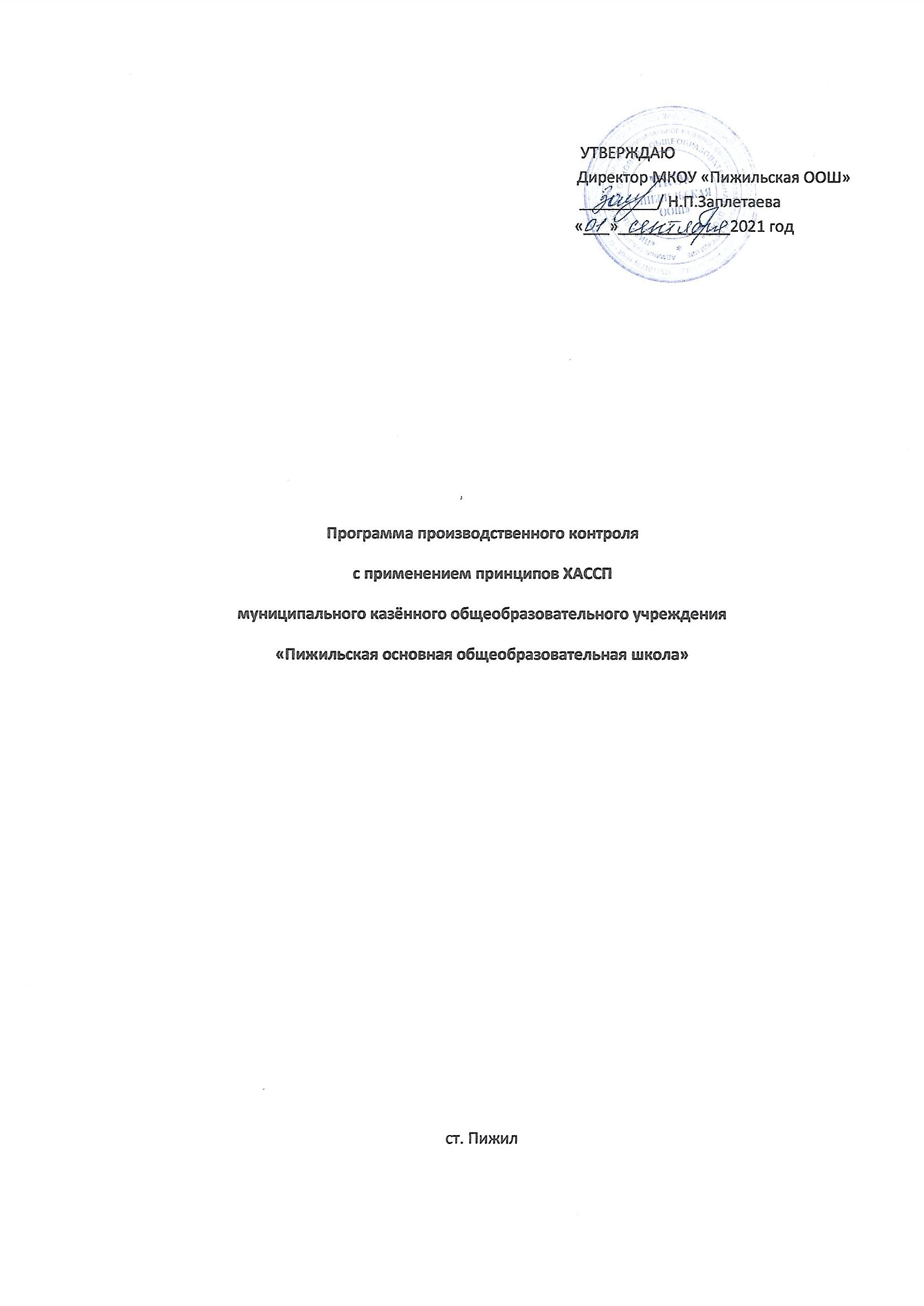 Общие положенияНастоящая программа разработана в соответствии с требованиями Постановления Главного государственного санитарного врача Российской Федерации от 30.06.2020г №16 утверждены санитарно-эпидемиологические правила СП 3.1./2.4.3598-20 «Санитарно-эпидемиологические требования к устройству, содержанию и организации работы образовательных организаций и других объектов социальной инфраструктуры для детей и молодежи в условиях распространения новой коронавирусной инфекции (COVID-19)», Постановления Главного государственного санитарного врача Российской Федерации от 27.10.2020г № 32 «Об утверждении санитарно-эпидемиологических правил и норм СанПиН 2.3./2.4.3590-20 «Санитарноэпидемиологические требования к организации общественного питания населения», Главного государственного санитарного врача Российской Федерации от 28.09.2020г. №28 «Об утверждении санитарных правил СП 2.4.3648-20 "Санитарноэпидемиологические требования к организациям воспитания и обучения, отдыха и оздоровления детей и молодежи», Федерального Закона от 30.03.1999 г. №52 «О санитарно-эпидемиологическом благополучии населения» с действующими изменениями, ТР ТС 021/2011 «О безопасности пищевой продукции», и санитарных правил СП 1.1.1058-01 «Организация и проведение производственного контроля за соблюдением санитарных правил и выполнением санитарно-противоэпидемических (профилактических) мероприятий», иными актами согласно Приложению №1 - «Перечень Законов, действующих санитарных правил, гигиенических нормативов и нормативно-правовых актов».Программа устанавливает требования к обеспечению безопасности пищевой продукции в процессе её производства (изготовления); организации производственного контроля в МКОУ «Пижильская ООШ» (далее - Учреждения) с применением принципов ХАССП (Анализа опасностей и критических контрольных точек (HazardAnalysisandCriticalControlPoints).Использование принципов ХАССП заключается в контроле конечного продукта и обеспечивает исполнение следующих главных принципов контроля анализа опасностей и критических контрольных точек:Принцип 1. Проведение анализа рисков.Принцип 2. Определение Критических Контрольных Точек (ККТ).Принцип 3. Определение критических пределов для каждой ККТ.Принцип 4. Установление системы мониторинга ККТ.Принцип 5. Установление корректирующих действий.Принцип 6. Установление процедур проверки системы ХАССП.Принцип 7. Документирование и записи ХАССП.Целью производственного контроля за качеством пищевой продукции в Учреждении является обеспечение соответствия выпускаемой в употребление пищевой продукции требованиям Технических регламентов таможенного союза, в процессе её производства и реализации.Состав программы производственного контроляПрограмма ХАССП включает в себя следующие разделы:Организация работ по применению программы.Проведение анализа рисков.Определение Контрольных Критических Точек (ККТ)Определение критических пределов для каждой ККТ.Разработка системы мониторинга ККТ.Разработка корректирующих действий.Внедрение принципов ХАССП.Разработка процедур проверки системы ХАССП.Документация программы ХАССП.Приложения.1.Организация работ по применению программы.В соответствии с действующим законодательством персональную ответственность за безопасность выпускаемой продукции несет руководитель организации.Руководитель организации определяет и документирует Политику ХАССП (Приложение 2) и обеспечивает её поддержку на всех уровнях.Политика в области ХАССП должна быть практически применимой и реализуемой, соответствовать требованиям органов государственного контроля и надзора и ожиданиям потребителей.Руководитель организации определяет область применения ХАССП. Руководитель организации приказом назначает лиц (далее группа ХАССП), ответственных за внедрение и поддержание системы ХАССП на всех этапах жизненного цикла (Приложение 3).Члены группы ХАССП в совокупности должны обладать достаточными знаниями и опытом в области технологии управления качеством, обслуживания оборудования и контрольно-измерительных приборов, а также в части нормативных и технических документов на продукцию и действовать согласно должностным инструкциям. В составе группы ХАССП должны быть координатор и технический секретарь, а также, при необходимости, консультанты соответствующей области компетентности.Контроль за исполнением программы сохраняется за руководителем организации или лицом, официально его заменяющим.Руководство и сотрудники Учреждения с целью недопущения неудовлетворительного качества выпускаемой пищевой продукции исполняют требования СанПиН 2.3/2.4.3590-20, а именно:Требования к составлению меню для организации питания детей разного возраста (Приложение 13)Требования к условиям хранения, приготовления и реализации пищевых продуктов и кулинарных изделий. (Приложение 16).Требования к санитарному содержанию помещений образовательных организаций (Приложение 17).Основные гигиенические и противоэпидемические мероприятия, проводимые медицинским персоналом образовательных организациях (Приложение 18).Требования к прохождению профилактических медицинских осмотров, гигиенического воспитания и обучения, личной гигиене персонала (Приложение 19).Требования к соблюдению санитарных правил (Приложение 20).Программа производственного контроля определяет порядок организации и проведения производственного контроля за соблюдением санитарных правил и выполнением санитарно-противоэпидемических (профилактических) мероприятий и предусматривает обязанности должностных лиц организации по выполнению требований санитарных правил.Условия труда, рабочее место и трудовой процесс не должны оказывать вредное воздействие на человека, требования к обеспечению безопасных для человека условий труда устанавливаются санитарными правилами и иными нормативными правовыми актами Российской Федерации.Должностные лица обязаны осуществлять общий контроль за выполнением санитарно-противоэпидемических (профилактических) мероприятий по обеспечению безопасных для человека условий труда и требований санитарных правил и иных нормативных правовых актов Российской Федерации, относящихся к производственным процессам и технологическому оборудованию, организации рабочих мест, коллективным и индивидуальным средствам защиты работников, режиму труда, отдыха и бытовому обслуживанию работников, в целях предупреждения травм, профессиональных заболеваний, инфекционных заболеваний (отравлений), связанных с условиями труда.Порядок организации и проведения производственного контроля.Производственный контроль за соблюдением санитарных правил и выполнением санитарно-противоэпидемических (профилактических) мероприятий (далее - производственный контроль) проводится должностными лицами на которых возложены функции по осуществлению производственного контроля приказом по образовательной организации в соответствии с осуществляемой ими деятельностью по обеспечению контроля за соблюдением санитарных правил и гигиенических нормативов, выполнением санитарно-противоэпидемических (профилактических) мероприятий.Целью производственного контроля является обеспечение безопасности и (или) безвредности для человека и среды обитания вредного влияния объектов производственного контроля путем должного выполнения санитарных правил, санитарно-противоэпидемических (профилактических) мероприятий учреждения и осуществления контроля за их соблюдением.Объектами производственного контроля являются сырье и реализуемая продукция, вода водопроводная, технологическое оборудование, инвентарь, работающий персонал, условия труда работников.Производственный контроль включает:Наличие официально изданных санитарных правил, методов и методик контроля факторов среды обитания в соответствии с осуществляемой деятельностьюОсуществление (организация) лабораторных исследований и испытаний. Рекомендуемая номенклатура, объем и периодичность проведения лабораторных и инструментальных исследований в организациях питания образовательных учреждений:Организацию медицинских осмотров.Контроль за наличием сертификатов, санитарно - эпидемиологических заключений, иных документов, подтверждающих качество, безопасность сырья полуфабрикатов, готовой продукции и технологий их производства, хранения и утилизации в случаях, предусмотренных действующим законодательством.Обоснование безопасности для человека и окружающей среды новых видов продукции и технологии ее производства, критериев безопасности и (или) безвредности факторов производственной и окружающей среды и разработку методов контроля, в том числе при хранении, транспортировке и утилизации продукции, а также безопасности процесса выполнения работ, оказания услуг.Ведение учета и отчетности, установленной действующим законодательством по вопросам, связанным с осуществлением производственного контроля.Своевременное информирование населения, органов местного самоуправления, органов и учреждений государственной санитарно-эпидемиологической службы Российской Федерации об аварийных ситуациях, остановках производства, нарушениях технологических процессов, создающих угрозу санитарно-эпидемиологическому благополучию населения.Визуальный осмотр специально уполномоченными должностными лицами (работниками) организации за выполнением санитарных противоэпидемических (профилактических) мероприятий, направленных на устранение выявленных нарушений.Лабораторные исследования и испытания осуществляются с привлечением ФБУЗ «Центр гигиены и эпидемиологии в п.Ува»(Приложение 32).Программа производственного контроля составляется должностными лицами учреждения. Необходимые изменения, дополнения в программу (план) производственного контроля вносятся при изменении вида деятельности, технологии производства, других существенных изменениях деятельности учреждения.Разработанная программа (план) производственного контроля утверждается руководителем организации.Мероприятия по проведению производственного контроля осуществляются должностными лицами, на которых возложены функции по осуществлению производственного контроля приказом по ОО.Обязанности и ответственность должностных лиц учреждения за
осуществление Программы производственного контроляДолжностное лицо, на которого возложены функции по осуществлению производственного контроля, при выявлении нарушений санитарных правил на объекте производственного контроля должны принять меры, направленные на устранение выявленных нарушений и недопущение их возникновения, в том числе:приостановить либо прекратить свою деятельность или работу отдельных участков, эксплуатацию зданий, сооружений/оборудования, выполнение отдельных видов работ и оказание услуг,прекратить использование в учреждении сырья, материалов, не соответствующих установленным требованиям.Должностные лица, на которых возложены функции по осуществлениюпроизводственного контроля, обязаны:выполнять требования Программы производственного контроля,выполнять требования санитарного законодательства, а такжепостановлений, предписаний и санитарно- эпидемиологических заключении должностных лиц,	осуществляющих государственный санитарно-эпидемиологический надзор,разрабатывать	и проводить санитарно- противоэпидемические (профилактические) мероприятия,обеспечивать безопасность для здоровья человека выполняемых работ и оказываемых услуг,осуществлять производственный контроль, в т.ч. посредством проведения лабораторных исследований, за соблюдением санитарных правил и проведением санитарно-противоэпидемических (профилактических) мероприятий при выполнении работ и оказании услуг, а также при производстве, транспортировке, хранении и реализации продукции,осуществлять гигиеническое обучение работников.Общая ответственность за осуществление программы производственного контроля возлагается на руководителя учреждения.Ответственность за своевременность организации, полноту и достоверность осуществляемого производственного контроля возлагается на должностных лиц учреждения, назначенных приказом руководителя, по осуществлению производственного контроля за соблюдением санитарных правил и выполнением санитарно-противоэпидемических (профилактических) мероприятий.5.За нарушение санитарного законодательства для должностных лиц, на которых возложены функции по осуществлению производственного контроля, устанавливается дисциплинарная и административная ответственность в соответствии с законодательством Российской Федерации.Проведение анализа рисков.С целью выявления условий возникновения потенциального риска (рисков) и установления необходимых мер для их контроля, выделим виды опасных факторов при производстве пищевой продукции, и в соответствии с ними, проведем анализ рисков в процессе производства (изготовления) пищевой продукции, начиная с получения сырья, до конечного потребления, включая все стадии жизненного цикла продукции (обработку, переработку, хранение и реализацию).Биологические опасности:Источниками биологических опасных факторов могут быть:люди; помещения; оборудование; вредители; неправильное хранение и вследствие этого рост и размножение микроорганизмов; воздух; вода; земля; растения. Химические опасности:Источниками Химических опасных факторов могут быть:люди; растения; помещения; оборудование; упаковка; вредители.Физические опасности:Физические опасности - наиболее общий тип опасности, который может проявляться в пищевой продукции, характеризующийся присутствием инородного материала.Основываясь на вышеизложенном, определим зоны возникновения рисков, связанных с производством пищевой продукции:пищевое сырье, поступающее в образовательное учреждение,хранения сырья,производство пищевой продукции, в том числе: помещения и оборудование пищеблока, производственный процесс приготовления продукции,реализация готовой продукции,персонал учреждения, участвующий в процессе производства пищевой продукции.Экспертным методом с учетом всех доступных источников информации и практического опыта члены группы ХАССП оценивают вероятность реализации опасного фактора, исходя из четырех возможных вариантов оценки:практически равна нулюнезначительнаязначительнаявысокая.Экспертным путем оценивают также тяжесть последствий от реализации опасного фактора, исходя из четырех возможных вариантов оценки:легкоесредней тяжеститяжелоекритическое.Анализ риска при приготовлении и потреблении блюд в МКОУ «Пижильская ООШ»З.Определение Контрольных Критических Точек (ККТ).Перечень критических контрольных точекпроцесса производства (изготовления) - параметров технологических операций
процесса производства (изготовления) пищевой продукции, которые необходимо
контролировать для недопущения снижения качества
выпускаемой пищевой продукции.Приемка сырья - проверка качества продовольственного сырья и пищевых продуктов, - документальная и органолептическая, а также условий и правильности её хранения и использования, к этому пункту разработаны следующие приложения:Рекомендуемый ассортимент основных пищевых продуктов для использования в питании детей в образовательных организациях. (Приложение № 12)Требования к перевозке и приему пищевых продуктов в образовательные организации (Приложение № 15)При организации питания детей, учреждение изначально придерживается рекомендуемого ассортимента основных пищевых продуктов для использования в питании детей в образовательных организациях (Приложение № 12) и не использует перечень продуктов, указанных в Приложении №11в соответствии с СанПиН/2.4.3590-20.Хранение поступающего пищевого сырья - осуществляется в соответствии с соблюдением требований и правил хранения пищевых продуктов, данные о параметрах температуры и влажности фиксируются в специальных журналах(Приложение № 7 и Приложение № 8).Обработка и переработка, термообработка при приготовлении кулинарных изделий.Процесс приготовления пищевой продукции и кулинарных изделий в ОО основывается на разработанном в соответствии с СанПиН и утвержденных руководителем Учреждения 10-дневном меню и технологических карт (ТТК), выполненных по сборникам рецептур блюд для образовательных организаций.Реализации готовой пищевой продукции - снятие проб готовых блюд, органолептическая оценка, реализуется в соответствии с графиком выдачи пищи (Приложение № 23).Пробы отбираются и хранятся в соответствии с СанПиН в течение двух суток.4.Определение критических пределов для каждой ККТ.Предельные значения параметров,
контролируемых в критических контрольных точках.Разработка системы мониторингаДля каждой критической точки должна быть разработана система мониторинга для проведения в плановом порядке наблюдений и измерений, необходимых для своевременного обнаружения нарушений критических пределов и реализации соответствующих предупредительных или корректирующих воздействий (наладок процесса).Периодичность процедур мониторинга должна обеспечивать отсутствие недопустимого риска.Все регистрируемые данные и документы, связанные с мониторингом критических контрольных точек, должны быть подписаны исполнителями и занесены в рабочие листы ХАССП (Приложение № 30)6.Разработка корректирующих действий.Для каждой критической контрольной точки должны быть составлены и документированы корректирующие действия, предпринимаемые в случае нарушения критических пределов.К корректирующим действиям относят:проверка средств измерений;наладка оборудования;изоляция несоответствующей продукции;переработка несоответствующей продукции;утилизация несоответствующей продукции и т. п.Корректирующие действия по возможности должны быть составлены заранее, но в отдельных случаях могут быть разработаны оперативно после нарушения критического предела.Полномочия лиц, ответственных за корректирующие действия, должны быть установлены заранее.В случае попадания опасной продукции на реализацию должна быть составлена документально оформленная процедура ее отзыва.Планируемые корректирующие действия должны быть занесены в рабочие листы ХАССП.Порядок действий в случае отклонения значений показателей, указанных в пункте 4 настоящей части, от установленных предельных значений.Перечень возможных аварийных ситуаций, нарушений, создающих угрозу санитарно-эпидемиологическому благополучию и меры по их устранению.Мероприятия, предусматривающие безопасность окружающей среды:Утилизация пищевых отходов в соответствии с СанПиН.Обеспечение удовлетворительных результатов производственного лабораторного контроля пищевой продукции посредством соблюдения требований СанПиН, принципов ХАССП и технических регламентов Таможенного союза в части, касающейся образовательных организаций.Заключение договоров на проведение дератизации и дезинсекции с учреждениями, имеющими лицензии на право деятельности.Заключение договоров с обслуживающими организациями, обеспечивающими исправную работу внутренних сетей водоснабжения, канализации, электросетей и оборудования, вывоз и утилизацию мусора.Заключение договоров с организациями здравоохранения по обеспечению медицинских осмотров персонала.Заключение договоров на обеспечение санитарно-гигиенического обучения персонала образовательной организации.Иное.Внедрение принципов ХАССПЭтапы внедрения принципов ХАССП в МКОУ «Пижильская ООШ»Политика МКОУ «Пижильская ООШ» в области качества и безопасности выпускаемой продукции (Приложение № 2)Создание рабочей группы по внедрению ХАССП - издание приказа о создании рабочей группы по внедрению ХАССП, разработка и утверждение должностных инструкций.Подготовка информации для разработки системы ХАССП:выбор технологических процессов производства для обеспечения безопасности пищевой продукции;проведение контроля за продовольственным сырьем, используемым при изготовлении;проведение контроля за функционированием технологического оборудования;соблюдение условий хранения пищевой продукциисодержание производственных помещений, технологического оборудования, инвентаряобеспечение соблюдения работниками правил личной гигиеныведение и хранение документации, подтверждающей соответствие продукции требованиям ТР;выбор способов, установление периодичности и проведение уборки, мойки, дезинфекции, дератизации помещений, оборудования, инвентаря;прослеживаемость пищевой продукции.Выявление опасностей, определение критических контрольных точек (ККТ) - выявление потенциальных опасностей на пищеблоке (биологических, химических, физических).Установление критических границ для каждой ККТ - установление максимальной или минимальной величины, за пределы которой не должны выходить биологические, химические, физические параметры, которые контролируются в ККТ.Разработка системы мониторинга для каждой ККТ и корректирующих действий при превышении критических пределов - проверка измерений, наладка оборудования пищеблока, изоляция, переработка и утилизация несоответствующей продукции.Исполнение всеми сотрудниками дошкольного учреждения мероприятий по производственному контролю.Разработка процедур проверки системы ХАССП.Внутренние проверки ХАССП должны проводиться непосредственно после внедрения системы ХАССП и затем с установленной периодичностью не реже одного раза в год или во внеплановом порядке при выявлении новых неучтенных опасных факторов и рисков.Программа проверки должна включать в себя:анализ зарегистрированных рекламаций, претензий, жалоб и происшествий, связанных с нарушением безопасности продукции (Приложение 26);оценку соответствия фактически выполняемых процедур документам системы ХАССП;проверку выполнения предупреждающих действий;анализ результатов мониторинга критических контрольных точек и проведенных корректирующих действий;оценку эффективности системы ХАССП и составление рекомендаций по ее улучшению;актуализацию документов.Программу проверки разрабатывает группа ХАССП, а отчет о проверке утверждает руководитель организации.Документация программы ХАССП.Документация программы ХАССП должна включать:политику учреждения в области безопасности выпускаемой продукции (Приложение 2.);приказ о создании и составе группы ХАССП (форма приказа в Приложении 3);информацию о продукции (сопроводительная документация хранится в кладовой Учреждения);информацию о производстве (План-схема пищеблока в Приложении 29);отчеты группы ХАССП с обоснованием выбора потенциально опасных факторов, результатами анализа рисков, и выбору критических контрольных точек и определению критических пределов;рабочие листы ХАССП (Приложение 23)процедуры мониторинга;процедуры проведения корректирующих действий;программу внутренней проверки системы ХАССП;перечень регистрационно-учетной документации.Перечень форм учета и отчетности по вопросам осуществления производственного контроля:Журнал бракеража скоропортящихся пищевых продуктов, поступающих на пищеблок (Приложение 6)Журнал бракеража готовой пищевой (кулинарной) продукции (с отметкой качества органолептической оценки качества готовых блюд и кулинарных изделий) (Приложения 10)Журнал витаминизации блюд (Приложение 9)Журнал учета лабораторного контроля (Приложение 27)Журнал учета результатов медицинских осмотров работников (в т.ч. связанных с раздачей пищи) (Приложение 25)Гигиенический журнал работников пищеблока (Приложение 21)Журнал здоровья сотрудников (Приложение 21.1)Личные медицинские книжки каждого работникаЖурнал учета включения бактерицидной лампы в холодном цехе (Приложение 28)Акты отбора проб и протоколы лабораторных исследованийДоговора и акты приема выполненных работ по договорам (вывоз отходов, дератизация, дезинсекция)Журнал технического контроля холодильного оборудования и оборудования пищеблока (Приложение 5.2)Журнал учета температуры в холодильном оборудовании (Приложение 7)Журнал учета температуры и влажности воздуха в складских помещениях. (Приложение 8)Журнал учета дезинфекции и дератизации (Приложение 24.)Журнал контроля санитарного состояния пищеблоки и кладовой (Приложение 29)Журнал бракеража готовой пищевой продукции. (Приложение 10)Журнал мониторинга по принципам ХАССП (Приложение 31)Журнал регистрации претензий, жалоб и происшествий, связанные с безопасностью пищевой продукции (Приложение 26)Перечень пищевой продукции, которая не допускается при организации питания детей. (Приложение № 11)Рекомендуемые продукты и блюда. Среднесуточный набор продуктов.(Приложение № 12)Требования к состоянию меню для организации питания детей. (Приложение №13)Требования к условиям приема, хранения пищевых продуктов. (Приложение № 16)Требования к санитарному содержанию помещений ДОУ (Приложение № 17)Основные гигиенические и противоэпидемические мероприятия.(Приложение № 18)Требования к прохождению профилактических медицинских осмотров.(Приложение № 19)Требование к перевозке и приему пищевых продуктов. (Приложение № 15)Перечень оборудования пищеблока. (Приложение № 4)Технологическая карта. (Приложение №14 )Органолептическая оценка готовой пищевой продукции. (Приложение № 10.1)График генеральной уборки. (Приложение № 22)Требования к соблюдению санитарных правил. (Приложение №20) Требование к оборудованию пищеблока. (Приложение № 5.1)Приложение 1«Перечень Законов, действующих санитарных правил, гигиенических
нормативов и нормативно-правовых актов».Наименование нормативного документа:Федеральный закон № 52-ФЗ РФ от 30.03.1999 г.«О санитарно-эпидемиологическом благополучии населения»Федеральный закон №	184 -ФЗ от 27.12.2002г. «О техническомрегулировании»Технический регламент Таможенного союза «Технический регламент на соковую продукцию из фруктов и овощей», утвержденный Решением Комиссии Таможенного союза №882 от 09.12.2011 (ст. 1 - ст. 29)Технический регламент таможенного союза «О безопасности мяса и мясной продукции», утвержденный Решением Комиссии Таможенного союза от 9 октября 2013 г. №68 (ст. 1 - 151)Технический регламент таможенного союза «О безопасности молока и молочной продукции», утвержденный Решением Комиссии Таможенного союза от 9 октября 2013 г. №67 (ст. 1 - 115)Технический регламент таможенного союза «Требования безопасности пищевых добавок, ароматизаторов и технологических вспомогательных средств», утвержденный Решением Комиссии Таможенного союза от 20 июля 2012 г. №58 (ст. 1-12)Технический регламент таможенного союза «О безопасности продукции, предназначенной для детей и подростков», утвержденный Решением Комиссии Таможенного союза от 23.09.2011 №797 (ст.1, ст. 2, ст.З, ст.4, ст.5, ст.8, ст. 9, ст.10, ст. 11, ст. 12,ст.13)Технический регламент таможенного союза «О безопасности игрушек», утвержденный Решением Комиссии Таможенного союза от 23.09.2011 №798 (ст.1, ст.2, ст.З, ст. 4, ст.5, ст.6, ст.7) Технический регламент таможенного союза «О безопасности мебельной продукции», утвержденный решением Комиссии Таможенного союза от 15 июня 2012 г № 32 (ст. 1-8)Федеральный закон от 23.02.2013 N15-ФЗ от 23.02.2013 «Об охране здоровья граждан от воздействия окружающего табачного дыма и последствий потребления табака» (ст. 10-12,16,19,20,21,23)ФЗ №2 от 09.01.96г Федеральный Закон «О внесении изменений и дополнений в закон РФ «О защите прав потребителей» и Кодекс РСФСР об административных правонарушениях»Ф3№29 от 02.01.2000г Федеральный Закон «О качестве и безопасности пищевых продуктов»Приказ Минздравсоцразвития РФ №302-н от 12.04.11г «Об утверждении перечней вредных и (или) опасных производственных факторов и работ, при выполнении которых проводятся предварительные и периодические медицинские осмотры (обследования), и порядка проведения предварительных и периодических медицинских осмотров работников, занятых на тяжелых работах с вредными и (или) опасными условиями труда»Приказ МЗ РФ №229 от 29.06.2000г. «О профессиональной гигиенической подготовке и аттестации должностных лиц и работников организации»СП 1.1.2193-07 от27.03.07г(с изменения и дополнениями № 1 к СП 1.1.1058-01) «Организация и проведение производственного контроля за соблюдением санитарных правил и выполнением санитарно-противоэпидемических (профилактических) мероприятий»Федеральный закон от 30.03.1999	№	52-ФЗ «О санитарноэпидемиологическом благополучия населения»;Федеральный закон от 17.09.1998 № 157-Ф3 «Об иммунопрофилактике инфекционных болезней»;Федеральный закон от 21.11.2011 № 323-ФЗ «Об основах охраны здоровья граждан в Российской Федерации»;СП 1.1.1058-01 «Организация и проведение производственного контроля за соблюдением санитарных правил и выполнением санитарно-эпидемиологических (профилактических) мероприятий»;СанПиН 2.3/2.4.3590-20 «Санитарно-эпидемиологические требования к организации общественного питания населения»;СП 2.4.3648-20 «Санитарно-эпидемиологические требования к организациям воспитания и обучения, отдыха и оздоровления детей и молодежи»;СанПиН 2.2.4.548-96 «Гигиенические требования к микроклимату производственных помещений»;СН 2.2.4/2.1.8.562-96 «Шум на рабочих местах, помещениях жилых и общественных зданиях и на территории жилой застройки»;СП 52.13330.2016 «Свод правил. Естественное и искусственное освещение. Актуализированная редакция СНиП 23-05-95*»;СанПиН 2.2.1/2.1.1.1278-03 «Проектирование, строительство, реконструкция и эксплуатация предприятий, планировка и застройка населенных пунктов. Гигиенические требования к естественному, искусственному и совмещенному освещению жилых и общественных зданий. Санитарные правила и нормы»;СанПиН 2.1.6.1032-01 «Гигиенические требования к обеспечению качества атмосферного воздуха населенных мест»;СанПиН 2.1.4.1074-01 «Питьевая вода. Гигиенические требования к качеству воды централизованных систем питьевого водоснабжения. Контроль качества»;СанПиН 2.3.2.1078-01 «Гигиенические требования безопасности и пищевой ценности пищевых продуктов»;СанПиН 2.3.2.1324-03 «Продовольственное сырье и пищевые продукты. Гигиенические требования к срокам годности и условиям хранения пищевых продуктов»;СП 3.1.7.2615-10 «Профилактика иерсиниоза. Санитарно-эпидемиологические правила»;ТР ТС 005/2011 «О безопасности упаковки»;ТР ТС 007/2011 «О безопасности продукции, предназначенной для детей и подростков»;ТР ТС 021/2011 «О безопасности пищевой продукции»;ТР ТС 022/2011 «Пищевая продукция в части ее маркировки»;ТР ТС 023/2011 «Технический регламент на соковую продукцию из фруктов и овощей»;ТР ТС 024/2011 «Технический регламент на масложировую продукцию»;ТР ТС 025/2012 «О безопасности мебельной продукции»;ТР ТС 033/2013 «О безопасности молока и молочной продукции»;СП 3.5.3.1378-03 «Санитарно-эпидемиологические требования к организации и осуществлению дезинфекционной деятельности»;МУ 3.1.1.2438-09 «Профилактика инфекционных болезней. Кишечные инфекции. Эпидемиологический надзор и профилактика псевдотуберкулеза и кишечного иерсиниоза. Методические указания»;СанПиН 3.5.2.3472-17 «Санитарно-эпидемиологические требования к организации и проведению дезинсекционных мероприятий в борьбе с членистоногими, имеющимиэпидемиологическое и санитарно-гигиеническое значение»;СанПиН 3.5.3.3223-14 «Санитарно-эпидемиологические требования к организации и проведению дератизационных мероприятий»;СП 3.1.1.3108-13 «Профилактика острых кишечных инфекций»;СП 3.1.2.3109-13 «Профилактика дифтерии»;СП 3.1.2.3113-13 «Профилактика столбняка»;СП 3.1.2952-11 «Профилактика кори, краснухи и эпидемического паротита»;СП 3.1.2.3117-13 «Профилактика гриппа и других острых респираторных вирусных инфекций»;СП 3.1.3.2352-08 «Профилактика клещевого вирусного энцефалита»;СП 3.1/3.2.3146-13 «Общие требования по профилактике инфекционных и паразитарных болезней»;СанПиН 3.2.3215-14 «Профилактика паразитарных болезней на территории Российской Федерации»;приказ Минздравсоцразвития от 12.04.2011 № 302н «Об утверждении перечней вредных и (или) опасных производственных факторов и работ, при выполнении которых проводятся обязательные предварительные и периодические медицинские осмотры (обследования), и Порядка проведения обязательных предварительных и периодических медицинских осмотров (обследований) работников, занятых на тяжелых работах и на работах с вредными и (или) опасными условиями труда».Приложение 2УТВЕРЖДАЮ Директор МКОУ «Пижильская ООШ»	/ Н.П.Заплетаева№ от	2021г.Политика в области качества и безопасности пищевой продукции столовойОсновная цель в области качества и безопасности продукции: - предоставлять соответствующую российским стандартам и стандартам Таможенного Союза пищевую продукцию, которая отвечает требованиям потребителей (воспитанников, родителей (законных представителей)) МКОУ «Пижильская ООШ»Руководством МКОУ «Пижильская ООШ» разработана, внедрена и поддерживается документированная политика в области безопасности выпускаемой продукции.Руководство предприятия гарантирует, что данная политика принята всеми сотрудниками.Для достижения этой цели руководство применяет следующие меры:внедрение системы управления безопасностью продукции на основе всемирно признанных принципов ХАССП для гарантии безопасности производимой продукции по всей цепи производства;документальное оформление системы управления безопасностью продукции;постоянное совершенствование системы управления безопасностью продукции;• постоянная работа с поставщиками пищевого сырья с целью улучшения качества и безопасности поставляемой продукции,обеспечение понимание политики в области производства безопасной продукции каждым сотрудником учреждения;проведение анализа деятельности учреждения и принятие решений, основанные только на фактах;поддержание и обновление руководящей нормативно-технической документации, необходимой для выполнения работ;производство пищевых продуктов в строгом соответствии с утвержденными рецептурами и технологическими инструкциями;поддержание на должном уровне производственного, вспомогательного и контрольно-измерительного оборудования, обеспечение своевременности его технического обслуживания и поверок;проведение внутренних проверок системы управления безопасностью продукции для обеспечения предупреждения потенциальных несоответствий и выпуска опасной для потребителей и некачественной продукции;непрерывное обучение всего персонала по вопросам качества и безопасности продукции, а также по профессиональным и смежным областям деятельности.Задачи в области безопасности продукции:обеспечивать безопасность выпускаемой продукции на основе принципов ХАССП;гарантировать соответствие выпускаемой продукции характеристикам и параметрам, которые предусмотрены для нее действующими законодательными и нормативными документами или обоснованными и приемлемыми требованиями учреждения.Руководство МКОУ «Пижильская ООШ»  несет ответственность за выпуск качественной и безопасной пищевой продукции, за воздействие условий производства на окружающую среду, берет на себя ответственность в осуществлении поставленных целей и задач в области обеспечения качества и безопасности и ожидает от каждого работника активного творческого участия в деятельности по совершенствованию процессов в интересах Учреждения и потребителей.Приложение 3Форма приказа о создании и составе группы ХАССПмуниципальное казённое общеобразовательное  учреждение «Пижильская основная общеобразовательная школа»ПРИКАЗОт  2021 № ст.Пижил«О создании группы ХАССП, разработке и внедрении системы ХАССП»Для обеспечения качества и безопасности выпускаемой продукции и предотвращения риска заражения продукции, для подтверждения выполнения требований ТР ТС 021/2011 «О безопасности пищевой продукции», дальнейшего укрепления доверия потребителей к деятельности пищеблока МКОУ «Пижильская ООШ», повышения их удовлетворенности ПРИКАЗЫВАЮ:1.Организовать и назначить постоянно действующую группу ХАССП в МКОУ «Пижильская ООШ» по разработке и внедрению системы ХАССП в составе:координатор – директор Н.П.Заплетаева.технический секретарь завхоз Воронцова Г.А.Члены рабочей группы:шеф-повар Рябова Е.В.повар Шибанова Е.А.Рабочей группе ХАССП разработать и внедрить систему ХАССП.Рабочей группе ХАССП подготовить пакет официальной документации с требованиями по безопасности и качеству продукции, разработать необходимые формы документирования и обеспечить ими МКОУ «Пижильская ООШ».Рабочей группе ХАССП проводить анализ безопасности и качества выпускаемой продукции, эффективности системы ХАССП.Задачи группы: верификация принципов ХАССП, анализ рисков заражения продукции, выработка совместных решений и внедрение их в практику по безопасности пищевой продукции, контроль выполнения программы безопасности пищевой продукции, разработка документации, обучение персонала.Координатор группы: Заплетаева Наталья Петровна, выполняет следующие обязанности:- формирует состав рабочей группы в соответствии с областью разработки, распределяет работу и обязанности; организует работу группы;руководит работами по разработке и внедрению системы ХАССП; актуализации необходимой документации;обеспечивает выполнение согласованного плана;обеспечивает подготовку и обучение группы;организует контроль выполнения требований системы ХАССП;организует контроль мониторинга контрольно-критических точек;отвечает за поддержание связи с внешними организациями и другие.Технический секретарь: Воронцова Галина Андреевна, регистрирует членовгруппы на заседаниях, ведет протоколы решений, принятых рабочей группой.При разработке системы ХАССП руководствоваться требованиями ТР ТС 021/2011"О безопасности пищевой продукции", ГОСТ Р 51705.1-2001 и другими нормативными документами.По необходимости группа ХАССП может привлекать руководителей и специалистов других служб.Разработку и внедрение системы ХАССП провести в срок до __________2021 года.Анализ и утверждение плана ХАССП проводит руководитель рабочей группы не реже одного раза в год, по результатам совещания оформляется протокол.Регистрация изменений и контроль актуализации версий ведется в документе «Лист регистраций пересмотров и изменений».Контроль исполнения приказа оставляю за собой.Директор школыС приказом ознакомлены:Приложение 4Рекомендуемый перечень оборудования пищеблокаПриложение 5.1Санитарные требования к оборудованию пищеблока, инвентарю, посуде.Пищеблок учреждения оборудован необходимым технологическим, холодильным и моечным оборудованием.Рекомендуемый перечень оборудования пищеблока. (Приложение № 4)План - схема пищеблока МКОУ «Пижильская ООШ» (Приложение № 5) Все технологическое и холодильное оборудование должно быть исправно. В случае, если оборудование не исправно, на него устанавливается табличка «Не исправно», обеспечивается устранение неисправности специалистом специализированной организации, и обеспечивается его дальнейшая эксплуатация.Технологическое оборудование, инвентарь, посуда, тара должны быть изготовлены из материалов, разрешенных для контакта с пищевыми продуктами. Весь кухонный инвентарь и кухонная посуда должны иметь маркировку для сырых и готовых пищевых продуктов. При работе технологического оборудования должна быть исключена возможность контакта пищевого сырья и готовых к употреблению продуктов.Производственное оборудование, разделочный инвентарь и посуда должны отвечать следующим требованиям:столы, предназначенные для обработки пищевых продуктов, должны быть цельнометаллическими;для разделки сырых и готовых продуктов следует иметь отдельные разделочные столы, ножи и доски. Для разделки сырых и готовых продуктов используются доски из дерева твердых пород (или других материалов, разрешенных для контакта с пищевыми продуктами, подвергающихся мытью и дезинфекции);доски и ножи должны быть промаркированы: "СМ" - сырое мясо, "СК" - сырые куры, "СР" - сырая рыба, "СО" - сырые овощи, "ВМ" - вареное мясо, "ВР" - вареная рыба, "ВО" - вареные овощи, "гастрономия", "Сельдь", "Х" - хлеб, "Зелень";посуда, используемая для приготовления и хранения пищи, должна быть изготовлена из материалов, безопасных для здоровья человека;компоты и кисели готовят в посуде из нержавеющей стали. Для кипячения молока выделяют отдельную посуду;кухонная посуда, столы, оборудование, инвентарь	должны быть промаркированы и использоваться по назначению;количество одновременно используемой столовой посуды и приборов должно соответствовать списочному составу детей. Для персонала следует иметь отдельную столовую посуду. Посуда хранится на решетчатых полках и (или) стеллажах.Каждая группа помещений (производственные, складские, санитарно-бытовые)оборудуется раздельными системами приточно-вытяжной	вентиляции смеханическим и естественным побуждением.Технологическое оборудование, являющееся источниками выделений тепла, газов, оборудуется локальными вытяжными системами вентиляции в зоне максимального загрязнения. Ежегодно учреждение обязано проводить поверку вентиляционного оборудования, о чем составляется Акт поверки, хранящийся в кабинете завхоза.Моечные ванны для обработки кухонного инвентаря, кухонной посуды и производственного оборудования пищеблока должны быть обеспечены подводкой холодной и горячей воды через смесители.Для ополаскивания посуды (в том числе столовой) используются гибкие шланги с душевой насадкой.Во всех производственных помещениях, моечных, санузле устанавливаются раковины для мытья рук с подводкой горячей и холодной воды через смесители.В месте присоединения каждой производственной ванны к канализации должен быть воздушный разрыв не менее 20 мм от верха приемной воронки, которую устраивают выше сифонных устройств.Кухонную посуду освобождают от остатков пищи и моют в двухсекционной ванне с соблюдением следующего режима: в первой секции - мытье ветошью водой с температурой не ниже 40 °C с добавлением моющих средств; во второй секции - ополаскивают проточной горячей водой с температурой не ниже 65 °C с помощью шланга с душевой насадкой и просушивают в перевернутом виде на решетчатых полках, стеллажах. Чистую кухонную посуду хранят на стеллажах на высоте не менее 0,35 м от пола.Разделочные доски и мелкий деревянный инвентарь (лопатки, мешалки и другое) после мытья в первой ванне горячей водой (не ниже 40 °C) с добавлением моющих средств ополаскивают горячей водой (не ниже 65 °C) во второй ванне, обдают кипятком, а затем просушивают на решетчатых стеллажах или полках. Доски и ножи хранятся на рабочих местах раздельно в кассетах или в подвешенном виде.Металлический инвентарь после мытья прокаливают в духовом шкафу; мясорубки после использования разбирают, промывают, обдают кипятком и тщательно просушивают.Столовая и чайная посуда выделяется для каждой группы из расчета не менее одного комплекта на одного ребенка согласно списочному составу детей в группе. Используемая для детей столовая и чайная посуда (тарелки, блюдца, чашки) может быть изготовлена из фаянса, фарфора, а столовые приборы (ложки, вилки, ножи) - из нержавеющей стали. Не допускается использовать посуду с отбитыми краями, трещинами, сколами, деформированную, с поврежденной эмалью, пластмассовую и столовые приборы из алюминия.В моечной и буфетных вывешиваются инструкции о правилах мытья посуды и инвентаря с указанием концентраций и объемов применяемых моющих и дезинфицирующих средств.Посуду и столовые приборы моют в 2-гнездных ваннах, установленных в буфетных каждой групповой ячейки.Столовая посуда после механического удаления остатков пищи моется путем полного погружения с добавлением моющих средств (первая ванна) с температурой воды не ниже 40 °C, либо в посудомоечной машине, ополаскивается горячей проточной водой с температурой не ниже 65 °C(вторая ванна) и просушивается на специальных решетках.Чашки моют горячей водой с применением моющих средств в первой ванне, ополаскивают горячей проточной водой во второй ванне и просушивают.Столовые приборы после механической очистки и мытья с применением моющих средств (первая ванна) ополаскивают горячей проточной водой (вторая ванна). Чистые столовые приборы хранят в предварительно промытых кассетах (диспенсерах) в вертикальном положении ручками вверх.Столовую посуду для персонала моют и хранят в буфетной групповой ячейки отдельно от столовой посуды, предназначенной для детей.Для обеззараживания посуды в каждой групповой ячейке имеется промаркированная емкость с крышкой для замачивания посуды в дезинфицирующем растворе.Рабочие столы на пищеблоке и столы в групповых после каждого приема пищи моют горячей водой, используя предназначенные для мытья средства (моющие средства, одноразовая ветошь и др.). В конце рабочего дня производственные столы для сырой продукции моют с использованием дезинфицирующих средств. Одноразовая ветошь для мытья посуды, одноразовая ветошь для протирания столов после использования выбрасывается. Щетки, а также металлические мочалки не используются.Пищевые отходы на пищеблоке и в группах собираются в промаркированные ведра или специальную тару с крышками, очистка которых проводится по мере заполнения их не более чем на 2/3 объема. Ежедневно в конце дня ведра или специальная тара промывается 2% раствором кальцинированной соды, а затем ополаскивается горячей водой и просушивается.В помещениях пищеблока ежедневно проводится уборка: мытье полов, удаление пыли и паутины, протирание радиаторов, подоконников; еженедельно с применением моющих средств проводится мытье стен, осветительной арматуры, очистка стекол от пыли и копоти.Генеральную уборку необходимо проводить в соответствии с требованиями СП 3.1/2.4.3598-20 с последующей дезинфекцией всех помещений, оборудования и инвентаря.В помещениях пищеблока дезинсекция и дератизация проводится  на основании договора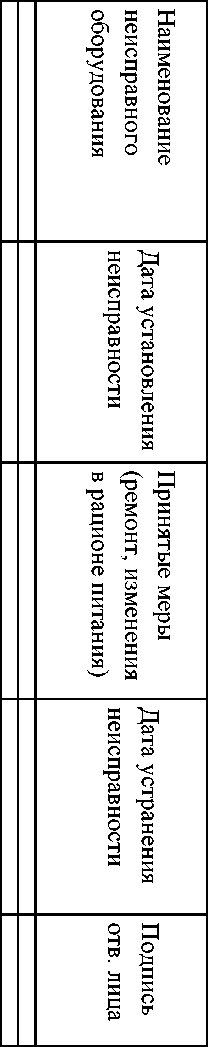 Приложение 7 (СанПиН 2..3/2.4.3590-20)Журналучета температурного режима в холодильном оборудованииПриложение 8. ( СанПиН 2.3/2.4.3590-20)Журнал учета температуры и влажности в складских помещенияхЖурналпроведения витаминизации третьих и сладких блюдПриложение 10 (СанПиН 2.3/2.4.3590-20)Журнал бракеража готовой пищевой продукцииПриложение № 10.1.Органолептическая оценка готовой пищевой продукции(разработана специально для Журнала бракеража готовой пищевой продукции) Система оценки бракеража готовой продукции:5- Внешний вид блюда привлекательный, правильной консистенции. Цвет бульона светлый, вкус оптимальный, запах приятный.4- Небольшие нарушения внешнего вида (например, макароны слиплись). Бульон менее прозрачный, вкусовые качества нормальные, запах приятный.3- Внешний вид блюда удовлетворительный (например, слегка мутный бульон). Вкусовые качества удовлетворительные (например, блюдо пересолено), запах удовлетворительный (например, запах горелого не перебивает запах готового блюда).2- Внешний вид, вкусовые качества, запах блюда ниже среднего (например, блюдо подгорело, консистенция блюда неправильная, запах горелого перебивает запах готового блюда, блюдо пересолено)1- Блюдо не готово к употреблению. Внешний вид и вкусовые качества блюда полностью не соответствует требованиям и нормам.Примечание: система оценок вклеивается в Журнал бракеража готовой пищевой (кулинарной) продукции, далее по тексту Журнала члены бракеражной комиссии вправе указывать только оценку по пятибалльной системе, а также надписи о степени готовности («готово к употреблению» «не готово к употреблению») и разрешение к раздаче.(СанПиН 2.3/2.4.3590-20 Приложение N5)Перечень пищевой продукции, которая не допускается при
организации питания детейПищевая продукция без маркировки и (или) с истекшими сроками годности и (или) признаками недоброкачественности.Пищевая продукция, не соответствующая требованиям технических регламентов Таможенного союза.Мясо сельскохозяйственных животных и птицы, рыба, не прошедшие ветеринарно- санитарную экспертизу.Субпродукты, кроме говяжьих печени, языка, сердца.Непотрошеная птица.Мясо диких животных.Яйца и мясо водоплавающих птиц.Яйца с загрязненной и (или) поврежденной скорлупой, а также яйца из хозяйств, неблагополучных по сальмонеллезам.Консервы с нарушением герметичности банок, бомбажные, "хлопуши", банки с ржавчиной, деформированные.Крупа, мука, сухофрукты, загрязненные различными примесями или зараженные амбарными вредителями.Пищевая продукция домашнего (не промышленного) изготовления.Кремовые кондитерские изделия (пирожные и торты).Зельцы, изделия из мясной обрези, диафрагмы; рулеты из мякоти голов, кровяные и ливерные колбасы, заливные блюда (мясные и рыбные), студни, форшмак из сельди.Макароны по-флотски (с фаршем), макароны с рубленым яйцом.Творог из непастеризованного молока, фляжный творог, фляжную сметану без термической обработки.Простокваша - "самоквас".Грибы и продукты (кулинарные изделия), из них приготовленные.Квас.Соки концентрированные диффузионные.Молоко и молочная продукция из хозяйств, неблагополучных по заболеваемости продуктивных сельскохозяйственных животных, а также не прошедшая первичную обработку и пастеризацию.Сырокопченые мясные гастрономические изделия и колбасы.Блюда, изготовленные из мяса, птицы, рыбы (кроме соленой), не прошедших тепловую обработку.Масло растительное пальмовое, рапсовое, кокосовое, хлопковое.Жареные во фритюре пищевая продукция и продукция общественного питания.Уксус, горчица, хрен, перец острый (красный, черный).Острые соусы, кетчупы, майонез.Овощи и фрукты консервированные, содержащие уксус.Кофе натуральный; тонизирующие напитки (в том числе энергетические).Кулинарные, гидрогенизированные масла и жиры, маргарин (кроме выпечки).Ядро абрикосовой косточки, арахис.Газированные напитки; газированная вода питьевая.Молочная продукция и мороженое на основе растительных жиров.Жевательная резинка.Кумыс, кисломолочная продукция с содержанием этанола (более 0,5%).Карамель, в том числе леденцовая.Холодные напитки и морсы (без термической обработки) из плодово-ягодного сырья.Окрошки и холодные супы.Яичница-глазунья.Паштеты, блинчики с мясом и с творогом.Блюда из (или на основе) сухих пищевых концентратов, в том числе быстрого приготовления.Картофельные и кукурузные чипсы, снеки.Изделия из рубленного мяса и рыбы, салаты, блины и оладьи, приготовленные в условиях палаточного лагеря.Сырки творожные; изделия творожные более 9% жирности.Молоко и молочные напитки стерилизованные менее 2,5% и более 3,5% жирности; кисломолочные напитки менее 2,5% и более 3,5% жирности.Готовые кулинарные блюда, не входящие в меню текущего дня, реализуемые через буфетыТребования к составлению меню для организации питаниядетей разного возраста.Питание должно удовлетворять физиологические потребности детей в основных пищевых веществах и энергии.Ассортимент вырабатываемых на пищеблоке готовых блюд и кулинарных изделий определяется с учетом набора помещений, обеспечения технологическим, холодильным оборудованием.В дошкольных образовательных организациях допускается доставка готовых блюд с комбинатов питания, пищеблоков дошкольных образовательных организаций, общеобразовательных организаций и организаций общественного питания.Перетаривание готовой кулинарной продукции и блюд не допускается.Питание должно быть организовано в соответствии с примерным меню, утвержденным руководителем образовательной организации, рассчитанным не менее чем на 2 недели, с учетом физиологических потребностей в энергии и пищевых веществах для детей всех возрастных групп и рекомендуемых суточных наборов продуктов для организации питания детей в образовательных организациях.В примерном меню содержание белков должно обеспечивать 12 - 15% от калорийности рациона, жиров 30 - 32% и углеводов 55 - 58%.При составлении меню учитываются национальные и территориальные особенности питания населения и состояние здоровья детей, а также в соответствии с рекомендуемым ассортиментом основных пищевых продуктов для использования в питании детей в дошкольных образовательных организациях.При составлении примерного меню следует руководствоваться распределением энергетической ценности (калорийности) суточного рациона по отдельным приемам пищи с учетом таблицы 3 к СанПиН 2.3/2.4.3590-20В промежутке между завтраком и обедом рекомендуется дополнительный прием пищи - второй завтрак, включающий напиток или сок и (или) свежие фрукты.Меню должно предусматривать распределение блюд, кулинарных, мучных, кондитерских и хлебобулочных изделий по отдельным приемам пищи (завтрак, второй завтрак, обед, полдник, ужин, второй ужин) с учетом следующего:При отсутствии второго завтрака калорийность основного завтрака должна быть увеличена на 5% соответственно. Допускается в течение дня отступление от норм калорийности по отдельным приемам пищи в пределах +/- 5% при условии, что средний % пищевой ценности за неделю будет соответствовать нормам, приведенным в таблицеВ организации, в которой организуется питание детей, должно разрабатываться меню. Меню должно утверждаться руководителем организации.Меню должно разрабатываться на период не менее двух недель (с учетом режима организации) для каждой возрастной группы детей. Питание детей должно осуществляться в соответствии с утвержденным меню.Допускается замена одного вида пищевой продукции, блюд и кулинарных изделий на иные виды пищевой продукции, блюд и кулинарных изделий в соответствии с таблицей замены пищевой продукции с учетом ее пищевой ценности.Для дополнительного обогащения рациона питания детей микронутриентами в эндемичных по недостатку отдельных микроэлементов регионах в меню должна использоваться специализированная пищевая продукция промышленного выпуска, обогащенные витаминами и микроэлементами, а также витаминизированные напитки промышленного выпуска. Витаминные напитки должны готовиться в соответствии с прилагаемыми инструкциями непосредственно перед раздачей. Замена витаминизации блюд выдачей детям поливитаминных препаратов не допускается. В целях профилактики йододефицитных состояний у детей должна использоваться соль поваренная пищевая йодированная при приготовлении блюд и кулинарных изделий.Организации, осуществляющие питание детей в организованных коллективах, должны размещать в доступных для родителей и детей местах (в обеденном зале, холле, групповой ячейке) следующую информацию:ежедневное меню основного (организованного) питания на сутки для всех возрастных групп детей с указанием наименования приема пищи, наименования блюда, массы порции, калорийности порции;меню дополнительного питания (для обучающихся общеобразовательных организаций и организации профессионального образования) с указанием наименования блюда, массы порции, калорийности порции;рекомендации по организации здорового питания детей.Примерное меню должно содержать информацию: ссылка на рецептуры используемых блюд и кулинарных изделий в соответствии со сборниками рецептурдля детского питания. Наименования блюд и кулинарных изделий, указываемых в примерном меню, должны соответствовать их наименованиям, указанным в использованных сборниках рецептур. Повторение одних и тех же блюд или кулинарных изделий в один и тот же день или последующие два дня не допускается. Производство готовых блюд осуществляется в соответствии с технологическими картами, в которых должна быть отражена рецептура и технология приготавливаемых блюд и кулинарных изделий. Технологические карты должны быть оформлены согласно Приложению № 15Фактический рацион питания должен соответствовать утвержденному примерному меню.Завтрак должен состоять из горячего блюда (каша, запеканка, творожные и яичные блюда и др.), бутерброда и горячего напитка.Обед должен включать закуску (салат или порционные овощи, сельдь с луком), первое блюдо (суп), второе (гарнир и блюдо из мяса, рыбы или птицы), напиток (компот или кисель).Полдник включает напиток (молоко, кисломолочные напитки, соки, чай) с булочными или кондитерскими изделиями без крема, допускается выдача или крупяных запеканок и блюд.Ужин может включать рыбные, мясные, овощные и творожные блюда, творожных салаты, винегреты и горячие напитки. На второй ужин рекомендуется выдавать кисломолочные напитки.В образовательной организации, функционирующей в режиме 8 и более часов, примерным меню должно быть предусмотрено ежедневное использование в питании детей: молока, кисломолочных напитков, мяса (или рыбы), картофеля, овощей, фруктов, хлеба, круп, сливочного и растительного масла, сахара, соли. Остальные продукты (творог, сметана, птица, сыр, яйцо, соки и другие) включаются 2 - 3 раза в неделю. При организации питания детей в  образовательных организациях, функционирующих в режиме кратковременного пребывания, в примерное меню включаются блюда и продукты с учетом режима работы образовательнойорганизации и режима питания детей.При отсутствии каких-либо продуктов в целях обеспечения полноценного сбалансированного питания разрешается проводить их замену на равноценные по составу продукты в соответствии с таблицей замены продуктов по белкам и углеводам (см. СанПиН). При отсутствии свежих овощей и фруктов возможна их замена в меню на соки, быстрозамороженные овощи и фрукты.На основании утвержденного примерного меню ежедневно составляется меню- раскладка, с указанием выхода блюд для детей разного возраста. Допускается составление (представление) меню-раскладки в электронном виде. Рекомендуется для заказа продуктов с учетом принятой логистики организации питания дошкольной образовательной организации составлять меню-требование.В специализированных дошкольных образовательных организациях и группах для детей с хроническими заболеваниями (сахарный диабет, пищевая аллергия, часто болеющие дети) питание детей должно быть организовано в соответствии с принципами лечебного и профилактического питания детей с соответствующей патологией на основе соответствующих норм питания и меню.Кратность приема пищи определяется временем пребывания детей и режимом работы ОО (завтрак или обед, или завтрак и обед, или полдник).Приложение 14 ( СанПиН 2.3/2.4.3590-20)Технологическая картаТехнологическая карта № 	Наименование изделия:Номер рецептуры:Наименование сборника рецептур:Химический состав данного блюда:Технология приготовления:Требования к перевозке и приему пищевых продуктов в МКОУ «Пижильская ООШ»Транспортировка пищевых продуктов проводится в условиях, обеспечивающих их сохранность и предохраняющих от загрязнения.Доставка пищевых продуктов осуществляется специально выделенным для перевозкипищевых продуктов транспортом. Допускается использование одного транспортного средства для перевозки разных групп пищевых продуктов при условии проведения между рейсами санитарной обработки транспорта с применением средств либо при условии использования транспортного средства с кузовом, разделенным на изолированные отсеки, либо с использованием контейнеров с крышками, для раздельного размещения сырья и готовых пищевых продуктов.Скоропортящиеся пищевые продукты перевозятся охлаждаемым или изотермическим транспортом, обеспечивающим сохранение установленных температурных режимовхранения, либо в изотермических контейнерах.Транспортные средства для перевозки пищевых продуктов должны содержаться в чистоте, а их использование обеспечить условия, исключающие загрязнение и изменениеорганолептических свойств пищевых продуктов.Транспортные средства должны подвергаться регулярной очистке, мойке, дезинфекции с периодичностью, необходимой для того, чтобы грузовые отделения транспортных средств и контейнеры не могли являться источником загрязнения продукции.Лица, сопровождающие продовольственное сырье и пищевые продукты в пути следования и выполняющие их погрузку и выгрузку, должны использовать специальнуюодежду (халат, рукавицы), иметь личную медицинскую книжку установленного образца с отметками о результатах медицинских осмотров, в том числе лабораторных обследований, и отметкой о прохождении профессиональной гигиенической подготовки.Тара, в которой привозят продукты, должна быть промаркирована и использоватьсястрого по назначению. Оборотную тару после употребления необходимо очищать, промывать водой с 2%-ным раствором кальцинированной соды, ошпаривать кипятком, высушивать и хранить в местах, недоступных загрязнению. При отсутствии в дошкольной образовательной организации специально выделенного помещения обработка возвратной тары проводится поставщиком продуктов.Требования к условиям хранения, приготовления и реализации пищевыхпродуктов и кулинарных изделий.Прием пищевых продуктов и продовольственного сырья в МКОУ «Пижильская ООШ» осуществляется при наличии документов, подтверждающих их качество и безопасность.Продукция поступает в таре производителя (поставщика).Документация, удостоверяющая качество и безопасность продукции, маркировочные ярлыки (или их копии) должны сохраняться до окончания реализации продукции. Входной контроль поступающих продуктов осуществляется ответственным лицом. Результаты контроля регистрируются в:-Журнал бракеража скоропортящихся пищевых продуктов, поступающих на пищеблок.(Приложение № 6)Журналы бракеража поступающих пищевых и скоропортящихся продуктов, поступающих на пищеблок, хранятся в течение года.Не допускаются к приему пищевые продукты с признаками недоброкачественности, а также продукты без сопроводительных документов, подтверждающих их качество и безопасность, не имеющие маркировки, в случае если наличие такой маркировки предусмотрено законодательством Российской Федерации.Пищевые продукты хранятся в соответствии с условиями хранения и сроками годности, установленными предприятием-изготовителем в соответствии с нормативно-технической документацией.Контроль соблюдения температурного режима в холодильном оборудовании осуществляется ежедневно, результаты заносятся в журнал учета температурного режима в холодильном оборудовании (Приложение № 7), который хранится в течение года.При наличии одной холодильной камеры места хранения мяса, рыбы и молочных продуктов должны быть разграничены.Складские помещения для хранения сухих сыпучих продуктов оборудуются приборами для измерения температуры и влажности воздуха.Хранение продуктов в холодильных и морозильных камерах осуществляется на стеллажах и подтоварниках в таре производителя, в таре поставщика или в промаркированных емкостях.Молоко хранится в той же таре, в которой оно поступило, или в потребительской упаковке.Масло сливочное хранится на полках в заводской таре или брусками, завернутыми в пергамент, в лотках.Крупные сыры хранятся на стеллажах, мелкие сыры - на полках в потребительской таре.Сметана, творог хранятся в таре с крышкой. Не допускается оставлять ложки, лопатки в таре со сметаной, творогом.Яйцо хранится в коробах на подтоварниках в сухих прохладных помещениях (холодильниках) или в кассетах, на отдельных полках, стеллажах. Обработанное яйцо хранится в промаркированной емкости в производственных помещениях.Крупа, мука, макаронные изделия хранятся в сухом помещении в заводской (потребительской) упаковке на подтоварниках либо стеллажах на расстоянии от пола не менее 15 см, расстояние между стеной и продуктами должно быть не менее 20 см.Ржаной и пшеничный хлеб хранятся раздельно на стеллажах и в шкафах, при расстоянии нижней полки от пола не менее 35 см. Дверки в шкафах должны иметь отверстия для вентиляции. При уборке мест хранения хлеба крошки сметаютспециальными щетками, полки протирают тканью, смоченной 1% раствором столового уксуса.Картофель и корнеплоды хранятся в сухом, темном помещении; капусту - на отдельных стеллажах, в ларях; квашеные, соленые овощи - при температуре не выше +10 °C.Плоды и зелень хранятся в ящиках в прохладном месте при температуре не выше +12 °C. Озелененный картофель не допускается использовать в пищу.Продукты, имеющие специфический запах (специи, сельдь), следует хранить отдельно от других продуктов, воспринимающих запахи (масло сливочное, сыр, чай, сахар, соль и другие).Кисломолочные и другие готовые к употреблению скоропортящиеся продукты перед подачей детям выдерживают в закрытой потребительской упаковке при комнатной температуре до достижения ими температуры реализации 15 °C+/- 2 °C, но не более одного часа.Молоко, поступающее в дошкольные образовательные организации в бидонах и флягах, перед употреблением подлежит обязательному кипячению не более 2 - 3 минут.Обработка сырых и вареных продуктов проводится на разных столах при использовании соответствующих маркированных разделочных досок и ножей. Промаркированные разделочные доски и ножи хранятся на специальных полках, или кассетах, или с использование магнитных держателей, расположенных в непосредственной близости от технологического стола с соответствующей маркировкой.Организация питания осуществляется на основе принципов "щадящего питания". При приготовлении блюд должны соблюдаться щадящие технологии: варка, запекание, припускание, пассерование, тушение, приготовление на пару, приготовление в пароконвектомате (если он есть). При приготовлении блюд не применяется жарка.При кулинарной обработке пищевых продуктов необходимо обеспечить выполнение технологии приготовления блюд, изложенной в технологической карте (пример технологической карты в Приложение № 6), а также соблюдать санитарноэпидемиологические требования к технологическим процессам приготовления блюд.Котлеты, биточки из мясного или рыбного фарша, рыбу кусками запекают при температуре 250 - 280 °Cв течение 20 - 25 мин.Суфле, запеканки готовятся из вареного мяса (птицы); формованные изделия из сырого мясного или рыбного фарша готовятся на пару или запеченными в соусе; рыба (филе) кусками отваривается, припускается, тушится или запекается.При изготовлении вторых блюд из вареного мяса (птицы, рыбы) или отпуске вареного мяса (птицы) к первым блюдам, порционированное мясо подвергается вторичной термической обработке - кипячению в бульоне в течение 5 - 7 минут и хранится в нем при температуре +75 °Cдо раздачи не более 1 часа.Омлеты и запеканки, в рецептуру которых входит яйцо, готовятся в жарочном шкафу, омлеты - в течение 8 - 10 минут при температуре 180 - 200 °C, слоем не более 2,5 - 3 см; запеканки - 20 - 30 минут при температуре 220 - 280 °C, слоем не более 3-4 см; хранение яичной массы осуществляется не более 30 минут при температуре 4 +/- 2 °C.Оладьи, сырники выпекаются в духовом или жарочном шкафу при температуре 180 - 200 °Cв течение 8 - 10 мин.Яйцо варят после закипания воды 10 мин.При изготовлении картофельного (овощного) пюре используется овощепротирочная машина.Масло сливочное, используемое для заправки гарниров и других блюд, должно предварительно подвергаться термической обработке (растапливаться и доводиться до кипения).Гарниры из риса и макаронных изделий варятся в большом объеме воды (в соотношении не менее 1:6) без последующей промывки.При перемешивании ингредиентов, входящих в состав блюд, необходимо пользоваться кухонным инвентарем, не касаясь продукта руками.Обработку яиц проводят в специально отведенном месте мясо - рыбного цеха, используя для этих целей промаркированные ванны и (или) емкости. Возможно использование перфорированных емкостей, при условии полного погружения яиц в раствор в следующем порядке:- обработка в 1 - 2% теплом растворе кальцинированной соды;- обработка в разрешенных для этой цели дезинфицирующих средствах;- ополаскивание проточной водой в течение не менее 5 минут с последующим выкладыванием в чистую промаркированную посуду.Допускается использование других моющих или дезинфицирующих средств в соответствии с инструкцией по их применению.Крупы не должны содержать посторонних примесей. Перед использованием крупы промывают проточной водой.Потребительскую упаковку консервированных продуктов перед вскрытием промывают проточной водой и вытирают.Горячие блюда (супы, соусы, горячие напитки, вторые блюда и гарниры) при раздаче должны иметь температуру +60...+65 °C; холодные закуски, салаты, напитки - не ниже +15 °C.С момента приготовления до отпуска первые и вторые блюда могут находиться на горячей плите не более 2 часов. Повторный разогрев блюд не допускается.При обработке овощей должны быть соблюдены следующие требования:Овощи сортируются, моются и очищаются. Очищенные овощи повторно промываются в проточной питьевой воде не менее 5 минут небольшими партиями, с использованием дуршлагов, сеток. При обработке белокочанной капусты необходимо обязательно удалить наружные листы.Не допускается предварительное замачивание овощей.Очищенные картофель, корнеплоды и другие овощи, во избежание их потемнения и высушивания, допускается хранить в холодной воде не более 2 часов.Овощи урожая прошлого года (капусту, репчатый лук, корнеплоды и др.) в период после 1 марта допускается использовать только после термической обработки.При кулинарной обработке овощей, для сохранения витаминов, следует соблюдать следующие правила: овощи очищаются непосредственно перед приготовлением, закладываются только в кипящую воду, нарезав их перед варкой. Свежая зелень добавляется в готовые блюда во время раздачи.Для обеспечения сохранности витаминов в блюдах овощи, подлежащие отвариванию в очищенном виде, чистят непосредственно перед варкой и варят в подсоленной воде (кроме свеклы).Овощи, предназначенные для приготовления винегретов и салатов, рекомендуется варить в кожуре, охлаждают; очищают и нарезают вареные овощи в холодном цехе или в горячем цехе на столе для вареной продукции.Варка овощей накануне дня приготовления блюд не допускается.Отваренные для салатов овощи хранят в промаркированной емкости (овощи вареные) в холодильнике не более 6 часов при температуре плюс 4 +/- 2 °C.Листовые овощи и зелень, предназначенные для приготовления холодных закусок без последующей термической обработки, следует тщательно промывать проточной водой и выдержать в 3% растворе уксусной кислоты или 10% растворе поваренной соли в течение 10 минут с последующим ополаскиванием проточной водой и просушиванием.Изготовление салатов и их заправка осуществляется непосредственно перед раздачей. Не заправленные салаты допускается хранить не более 2 часов при температуре плюс 4 +/- 2 °C. Салаты заправляют непосредственно перед раздачей.В качестве заправки салатов следует использовать растительное масло. Использование сметаны и майонеза для заправки салатов не допускается.Хранение заправленных салатов может осуществляться не более 30 минут при температуре 4 +/- 2 °C.Фрукты, включая цитрусовые, тщательно моют в условиях холодного цеха (зоны) или цеха вторичной обработки овощей (зоны).Кефир, ряженку, простоквашу и другие кисломолочные продукты порционируют в чашки непосредственно из пакетов или бутылок перед их раздачей в групповых ячейках.В эндемичных по йоду районах рекомендуется использование йодированной поваренной соли.В целях профилактики недостаточности микронутриентов (витаминов и минеральных веществ) в питании детей используются пищевые продукты, обогащенные микронутриентами.Витаминизация блюд проводится с учетом состояния здоровья детей, под контролем медицинского работника и при обязательном информировании родителей о проведении витаминизации.Технология приготовления витаминизированных напитков должна соответствовать технологии, указанной изготовителем в соответствии с инструкцией и удостоверением о государственной регистрации. Витаминизированные напитки готовят непосредственно перед раздачей.При отсутствии в рационе питания витаминизированных напитков проводится искусственная C-витаминизация. Искусственная C-витаминизация в дошкольных образовательных организациях (группах) осуществляется из расчета для детей от 1 - 3 лет -35,0 мг, для детей 3 - 6 лет - 50,0 мг на порцию.Препараты витаминов вводят в третье блюдо (компот или кисель) после его охлаждения до температуры 15 °С (для компота) и 35 °С (для киселя) непосредственно перед реализацией.Витаминизированные блюда не подогреваются. Витаминизация блюд проводится под контролем медицинского работника (при его отсутствии - иным ответственным лицом). Данные о витаминизации блюд заносятся медицинским работником в журнал проведения витаминизации третьих и сладких блюд (Приложения № 9), который хранится один год.Выдача готовой пищи разрешается только после проведения контроля бракеражной комиссией в составе не менее 3-х человек.Результаты контроля регистрируются в:Журнале бракеража готовой пищевой (кулинарной) продукции. (Приложения № 10)Органолептическая оценка готовой пищевой продукции (разработана специально для Журнала бракеража готовой пищевой продукции) Приложения № 10.1.Масса порционных блюд должна соответствовать выходу блюда, указанному в меню. При нарушении технологии приготовления пищи, а также в случае неготовности, блюдо допускают к выдаче только после устранения выявленных кулинарных недостатков.Непосредственно после приготовления пищи отбирается суточная проба готовой продукции (все готовые блюда). Суточная проба отбирается в объеме: порционные блюда - в полном объеме; холодные закуски, первые блюда, гарниры и напитки (третьи блюда) - в количестве не менее 100 г.; порционные вторые блюда, биточки, котлеты, бутерброды и т.д. оставляют поштучно, целиком (в объеме одной порции).Пробы отбираются стерильными или прокипяченными ложками в стерильную или прокипяченную посуду (банки, контейнеры) с плотно закрывающимися крышками, все блюда помещаются в отдельную посуду и сохраняются в течение не менее 48 часов при температуре +2 - +6 °C. Посуда с пробами маркируется с указанием наименования приема пищи и датой отбора. Контроль за правильностью отбора и хранения суточной пробы осуществляется ответственным лицом.Для предотвращения возникновения и распространения инфекционных и массовых неинфекционных заболеваний (отравлений) не допускается:использование пищевых продуктов, указанных в Приложении № 11;изготовление на пищеблоке дошкольной образовательной организации творога и других кисломолочных продуктов, а также блинчиков с мясом или с творогом, макарон по-флотски, макарон с рубленным яйцом, зельцев, яичницы-глазуньи, холодных напитков и морсов из плодово-ягодного сырья (без термической обработки), форшмаков из сельди, студней, паштетов, заливных блюд (мясных и рыбных); окрошек и холодных супов;использование остатков пищи от предыдущего приема и пищи, приготовленной накануне; пищевых продуктов с истекшими сроками годности и явными признаками недоброкачественности (порчи); овощей и фруктов с наличием плесени и признаками гнили.В учреждении организован правильный питьевой режим. Питьевая вода по качеству и безопасности отвечает требованиям на питьевую воду.Допускается использование кипяченой питьевой воды, при условии ее хранения не более 3-х часов.Требования к санитарному содержанию помещений
образовательных организацийВсе помещения убираются влажным способом с применением моющих средств не менее 2 раз в день при открытых фрамугах или окнах с обязательной уборкой мест скопления пыли (полов у плинтусов и под мебелью, подоконников, радиаторов и т.п.) и часто загрязняющихся поверхностей (ручки дверей, шкафов, выключатели, жесткую мебель и др.).Влажная уборка спортивных залов проводится 1 раз в день и после каждого занятия. Спортивный инвентарь ежедневно протирается влажной ветошью, маты - с использованием мыльно-содового раствора. Ковровые покрытия ежедневно очищаются с использованием пылесоса. Во время генеральных уборок ковровое покрытие подвергается влажной обработке. Возможно использование моющего пылесоса. После каждого занятия спортивный зал проветривается в течение не менее 10 минут.Для технических целей (уборка помещений групповой, туалета и т.д.) оборудуется в туалетных помещениях групповых отдельный водопроводный кран.Санитарно-техническое оборудование ежедневно обеззараживаются независимо от эпидемиологической ситуации. Сидения на унитазах, ручки сливных бачков и ручки дверей моются теплой водой с мылом или иным моющим средством, безвредным для здоровья человека, ежедневно. Ванны, раковины, унитазы чистят дважды в день ершами или щетками с использованием моющих и дезинфицирующих средств.Генеральная уборка всех помещений и оборудования проводится один раз в месяц с применением моющих и дезинфицирующих средств. Окна снаружи и изнутри моются по мере загрязнения, но не реже 2 раз в год (весной и осенью).При неблагоприятной эпидемиологической ситуации в образовательныхорганизациях	(классах),	в	целях	предупреждения	распространения	инфекции,проводятся дополнительные мероприятия в соответствии с требованиями санитарных правил.При регистрации случаев инфекционных заболеваний проводятся противоэпидемические мероприятия персоналом образовательной организации.При неблагоприятной эпидемиологической ситуации в  образовательныхорганизациях	(классах),	в	целях	предупреждения	распространения	инфекциипроводятся дополнительные мероприятия в соответствии с требованиями санитарных правил.При регистрации случаев инфекционных заболеваний проводятся санитарнопротивоэпидемические (профилактические) мероприятия в соответствии с санитарным законодательством Российской Федерации.В теплое время года засетчиваются окна и двери. Для борьбы с мухами внутри помещений допускается использовать механические методы (липкие ленты, мухоловки).Жалюзийные решетки вытяжных вентиляционных систем должны быть открыты; прикрывать их следует только при резком перепаде температур воздуха помещений и наружного воздуха. По мере загрязнения их очищают от пыли.Очистка шахт вытяжной вентиляции проводится по мере загрязнения.Все виды ремонтных работ не допускается проводить при функционировании дошкольных образовательных организаций в присутствии детей.В образовательной организации должны проводиться мероприятия, исключающие проникновение насекомых и грызунов. При их обнаружении в течение суток должны быть организованы и проведены мероприятия по дезинсекции и дератизации в соответствии с требованиями к проведению дезинфекционных и дератизационных мероприятий.Основные гигиенические и противоэпидемические мероприятия, проводимые
медицинским персоналом в образовательных организациях.В целях профилактики возникновения и распространения инфекционных заболеваний и пищевых отравлений медицинские работники проводят:медицинские осмотры детей (в том числе на педикулез) при поступлении в образовательные организации с целью выявления больных. В случае обнаружения детей, пораженных педикулезом, их отправляют домой для санации. Прием детей после санации допускается в образовательные организации при наличии медицинской справки об отсутствии педикулеза; результаты осмотра заносят в специальный журнал;систематическое наблюдение за состоянием здоровья учащихся, особенно имеющих отклонения в состоянии здоровья;работу по организации профилактических осмотров учащихся и проведение профилактических прививок;распределение детей на медицинские группы для занятий физическим воспитанием;информирование руководителей учреждения, воспитателей, методистов по физическому воспитанию о состоянии здоровья детей, рекомендуемом режиме для детей с отклонениями в состоянии здоровья;сообщение в территориальные учреждения здравоохранения о случае инфекционных и паразитарных заболеваний среди учащихся и персонала учреждения в течение 2 часов после установления диагноза;систематический контроль за санитарным состоянием и содержанием территории и всех помещений, соблюдением правил личной гигиены воспитанниками и персоналом;организацию и контроль за проведением профилактических и санитарнопротивоэпидемических мероприятий,работу по организации и проведению профилактической и текущей дезинфекции, а также контроль за полнотой ее проведения;работу с персоналом и детьми по формированию здорового образа жизни (организация "дней здоровья", игр, викторин и другие);медицинский контроль за организацией физического воспитания, состоянием и содержанием мест занятий физической культурой, наблюдение за правильным проведением мероприятий по физической культуре в зависимости от пола, возраста и состояния здоровья;контроль за пищеблоком и питанием детей;ведение медицинской документации.В целях профилактики контагиозных гельминтозов (энтеробиоза и гименолепидоза) в дошкольных образовательных организациях организуются и проводятся меры по предупреждению передачи возбудителя и оздоровлению источников инвазии.Выявление инвазированных контагиозных гельминтозами осуществляется одновременным однократным обследованием всех детей дошкольных образовательных организаций один раз в год.Всех выявленных инвазированных регистрируют в журнале для инфекционных заболеваний и проводят медикаментозную терапию.При выявлении 20% и более инвазированных острицами среди детей проводят оздоровление всех детей и обслуживающего персонала образовательных организаций. Одновременно проводятся мероприятия по выявлению источников заражения острицами и их оздоровление в соответствии с санитарными правилами по профилактике энтеробиозов.При регистрации случаев заболеваний среди детей и персонала образовательных организаций контагиозными гельминтозами профилактические мероприятия проводят как в период лечения детей, так и ближайшие 3 дня после его окончания. При этом необходимо:ежедневно 2 раза (утром и вечером) проводить влажную уборку помещений с применением мыльно-содового раствора;следить за соблюдением детьми и персоналом правил личной гигиены (ногти на руках детей и персонала должны быть коротко острижены).Для профилактики паразитозов проводят лабораторный контроль за качеством воды в ванне бассейна и одновременным отбором смывов с объектов внешней среды на паразитологические показатели.Требования к прохождению профилактических медицинских осмотров,
гигиенического воспитания и обучения, личной гигиене персоналаПерсонал образовательных организаций проходит предварительные, при поступлении на работу, и периодические медицинские осмотры, в установленном порядке; аттестацию на знание настоящих санитарных норм и правил не реже 1 раза в 2 года, для персонала пищеблока, а также лиц, участвующих в раздаче пищи детям, - не реже 1 раза в год. Неаттестованный персонал  образовательных организаций проходит повторное гигиеническое воспитание и обучение с последующей переаттестацией.Каждый работник образовательных организаций должен иметь личную медицинскую книжку, в которую должны быть внесены результаты медицинских обследований и лабораторных исследований, сведения о прививках, перенесенных инфекционных заболеваниях, сведения о прохождении профессиональной гигиенической подготовки и аттестации, допуск к работе.При отсутствии сведений о профилактических прививках работники, поступающие в образовательные организации, должны быть привиты в соответствии с национальным календарем профилактических прививок.Ежедневно перед началом работы проводится осмотр работников, связанных с приготовлением и раздачей пищи. Результаты осмотра заносятся в журнал (Приложение № )Не допускаются к работе на пищеблоке лица с ангинами, катаральными явлениями верхних дыхательных путей, гнойничковыми заболеваниями рук, заболевшие или при подозрении на инфекционные заболевания.При наличии у работников пищеблока порезов, ожогов они могут быть допущены к работе при условии их работы в перчатках.Персонал образовательных организаций должен соблюдать правила личной гигиены: приходить на работу в чистой одежде и обуви; оставлять верхнюю одежду, головной убор и личные вещи в индивидуальном шкафу для одежды, коротко стричь ногти.Работники пищеблока должны быть обеспечены специальной одеждой (халат, колпак или косынка), не менее трех комплектов на 1 человека. Специальная одежда должна храниться в отдельном шкафу. Не допускается совместное хранение в одном шкафу спецодежды и личных вещей. Работники пищеблока не должны во время работы носить кольца, серьги, принимать пищу и курить на рабочем месте.Перед входом в туалетную комнату персонал должен снимать халат и после выхода тщательно мыть руки с мылом; работникам не допускается пользоваться детским туалетом.Требования к соблюдению санитарных правилРуководитель образовательной организации является ответственным лицом за организацию и полноту выполнения настоящих санитарных правил, в том числе обеспечивает:наличие текста настоящих санитарных правил в организации и доведение содержания правил до работников учреждения;выполнение требований санитарных правил всеми работниками учреждения;необходимые условия для соблюдения санитарных правил;прием на работу лиц, имеющих допуск по состоянию здоровья, прошедших профессиональную гигиеническую подготовку и аттестацию;наличие личных медицинских книжек на каждого работника;своевременное прохождение работниками дошкольной образовательной организации периодических медицинских обследований, гигиенического воспитания и обучения;организацию мероприятий по дезинфекции, дезинсекции и дератизацииисправную работу технологического, холодильного и другого оборудования учреждения.Медицинский персонал образовательных организаций (в т.ч., работающий на базе учреждений здравоохранения) осуществляет повседневный контроль за соблюдением требований санитарных правил.За нарушение санитарного законодательства руководитель дошкольных образовательных организаций, а также должностные лица, нарушившие требования настоящих санитарных правил, несут ответственность в порядке, установленном законодательством Российской ФедерацииПриложение 21Гигиенический журнал (сотрудники)График генеральной уборки на пищеблоке МКОУ «Орловская ООШ»Журнал учета дезинфекции и дератизации*Примечание: отдельно указываются мероприятия по дезинфекции в случае их проведения по запросу организацииПриложение 25Журнал учета результатов медицинских осмотров работников(в т.ч. связанных с раздачей пищи)Приложение 26Журнал регистрации претензий, жалоб и происшествий, связанные с
безопасностью пищевой продукцииЖурнал учета лабораторного контроля пищевой продукцииПриложение 28Журнал учета включения бактерицидной лампы в холодном цехеПриложение 29Журнал контроля санитарного состояния пищеблока и кладовойУсловные обозначения:- не закрашенные знаки - полностью соответствует требованиям;- частично закрашенные знаки - частично соответствует(небольшие нарушения);- полностью закрашенные знаки - не соответствует требованиям.Ответственные: заведующий, медсестраРабочий лист ХАССП
ККТ № 1Этап процесса (технологическая операция):Хранение сырья и пищевых продуктов.Тип опасности:МОписание опасного фактора:Рост микроорганизмов, в том числе патогенных, наличие возбудителей паразитарных болезней, живых личинок паразитов.Описание мер (средств) контроля, нормативные документы, методы контроля:Контроль и регистрация температуры холодильных и морозильных камер.Контроль температуры и влажности в складских помещениях.Соблюдение сроков хранения и годности сырья и пищевых продуктов на складах.Контроль осуществляется с помощью визуального осмотра этикеток, маркировочных ярлыков с учетом даты изготовления. Температура контролируется с помощью термометра. Влажность контролируется с помощью гигрометра, СанПиН 2.3.2.1324-03, СанПиН 2.3/2.4.3590-20, инструкции по срокам хранения.Критические пределы: Сроки годности: В соответствии с инструкциями по срокам хранения Температура:Температура холодильников +20С - + 60С.Температура морозильных камер -180С - -200С,Температура холодильной камеры для овощей +30С - + 120С Температура склада, цехов для сыпучего сырья +180С - +250С Влажность склада для сыпучего сырья не более 75%.Периодичность мониторинга:ежедневно, 2 раза в смену Записи по мониторингу:Журнал учета температуры и влажности в складских помещенияхЖурнал учета температурного режима холодильного оборудованияЖурнал бракеража скоропортящейся пищевой продукции.Акт о списании Ответственный:ЗавхозДействия в случае отклонений от критических пределов:При несоблюдении сроков хранения (годности): идентифицировать сырье как несоответствующее, исключить возможность отправки на пищеблок. Провести мероприятия по его изъятию и утилизации при подтверждении несоответствия.При неисправном холодильном или морозильном оборудовании: переложить продукты в исправный соответствующий холодильник. Заведующий хозяйством вызывает специалиста сервисной организации.При нарушении влажностного режима: продукты вынести в другое подходящее по режиму помещение, выяснить причину нарушения режима, завхоз вызывает специалиста сервисной организации по необходимости.Процедуры проверки, ответственные:Ответственный за проверки проверяет систему мониторинга ККТ в ходе плановых внутренних проверок. Записи в отчете по проверкамЗаведующий (медсестра) периодически проверяет хранящееся в холодильниках, на складах сырье и пищевые продукты. В случае обнаружения несоответствий составляется Акт о несоответствии.Руководитель рабочей группыЭтап процесса (технологическая операция): Подготовка овощей, зелени Тип опасности:М/Х/ФОписание опасного фактора:Микробиологическое загрязнение сырья, плесени, гниль. Наличие посторонних физических включений (в том числе из внешней среды), отходов жизнедеятельности вредителей.Описание мер (средств) контроля, нормативные документы, методы контроля:Визуальный осмотр сырья на наличие плесени, гнили, соланина.Мойка продуктов, проведение других операций в соответствии с видом продукта.Поддержание чистоты оборудования, инвентаря, помещения.СанПиН 2.3.2.1324-03, СанПиН 2.3/2.4.3590-20, инструкции по эксплуатации оборудования, Спецификация на сырье, инструкция по обработке овощей Критические пределы:Не допускается наличие плесени, гнили, следов вредителей, посторонних включений. Периодичность мониторинга:все продукты.Записи по мониторингу:Лист (Акт) несоответствия в случае выявления несоответствия.Отметка в журнале «Журнал входного контроля сырья»Ответственный:Повар, кухонный работник Действия в случае отклонений от критических пределов:Идентифицировать сырье как несоответствующее, исключить возможность отправки на пищеблок, сообщить зав. хозяйством.Провести мероприятия по его изъятию и утилизации при подтверждении несоответствия. Процедуры проверки, ответственные:Повар принимает подготовленное овощное сырье по органолептическим свойствам, в случае несоответствия сырье отправляется на доп. обработку, либо утилизируется.Завхоз осуществляет периодическую проверку выполнения требований к подготовке сырья, осмотр подготовленного сырья. Записи в Листе (Акте) несоответствия в случае выявления несоответствий.Ответственный за проверки проверяет систему мониторинга ККТ в ходе плановых внутренних проверок. Записи в отчете по проверкам.Этап процесса (технологическая операция): Подготовка сырья и пищевых продуктов Тип опасности: М/Х/ФОписание опасного фактора: Микробиологическое загрязнение сырья. Наличие посторонних физических включений (в том числе из внешней среды), отходов жизнедеятельности вредителей, сколов от стеклянной тары.Описание мер (средств) контроля, нормативные документы, методы контроля:Визуальный осмотр по органолептике, просеивание, промывка, чистка, переборка, отбраковка несоответствующего сырья.Контроль целостности стеклянной тары.При использовании консервов в жестяной таре - осмотр на наличие дефектов, вздутий.Поддержание чистоты оборудования, инвентаря, помещения.СанПиН 2.3/2.4.3590-20 инструкции по эксплуатации оборудования, Спецификация на сырье. Критические пределы:Не допускаются посторонние включения, плесень, гниль, сколы и трещины на стеклянной таре, вздутые и деформированные консервы.Периодичность мониторинга: все продукты.Записи по мониторингу:Лист (Акт) несоответствия в случае выявления несоответствия.Отметка в журнале «Журнал входного контроля сырья»Ответственный: ПоварДействия в случае отклонений от критических пределов:Идентифицировать сырье как несоответствующее, исключить возможность отправки на пищеблок, сообщить завхозу.Провести мероприятия по его изъятию и утилизации при подтверждении несоответствия. Процедуры проверки, ответственные:Завхоз осуществляет периодическую проверку выполнения требований к подготовке сырья, осмотр подготовленного сырья. Записи в Листе (Акте) несоответствия в случае выявления несоответствий.Ответственный за проверки проверяет систему мониторинга ККТ в ходе плановых внутренних проверок. Записи в отчете по проверкамККТ № 2\3Этап процесса (технологическая операция): Подготовка мяса, птицы, рыбы Тип опасности:М/ФОписание опасного фактора:Микробиологическое загрязнение сырья, наличие личинок паразитов и посторонних физических включений и загрязнений (в том числе из внешней среды)Описание мер (средств) контроля, нормативные документы, методы контроля:Соблюдение условий дефростации, визуальный осмотр сырья по органолептическим показателям, на наличие личинок паразитов, отходов вредителейПромывка, чистка, переборка продуктов от загрязненийПоддержание чистоты оборудования, инвентаря, помещения.СанПиН 2.3/2.4.3590-20, инструкция «Санитарные требования к первичной обработке мяса, мясных продуктов, птицы, рыбы», инструкции по эксплуатации оборудования, Спецификация на сырье.Критические пределы:Дефростация - в соответствии с инструкциейСрок хранения не заправленного мясного фарша в холодильной камере, в соответствии с инструкцией, ТТК. Заправленный фарш - (добавлены лук, хлеб и т.п.) хранению не подлежит.Периодичность мониторинга:все продукты.Записи по мониторингу:Лист (Акт) несоответствия в случае выявления несоответствия.Отметка в журнале «Журнал входного контроля сырья»Ответственный:ПоварДействия в случае отклонений от критических пределов:Идентифицировать сырье как несоответствующее, исключить возможность отправки на пищеблок сообщить завхозу. Провести мероприятия по его изъятию и утилизации при подтверждении несоответствия.Процедуры проверки, ответственные:Завхоз (медсестра) осуществляет периодическую проверку выполнения требований к подготовке сырья, осмотр подготовленного сырья. Записи в Листе (Акте) несоответствия в случае выявления несоответствий.Ответственный за проверки проверяет систему мониторинга ККТ в ходе плановых внутренних проверок. Записи в отчете по провеККТ № 2\4Этап процесса (технологическая операция): Обработка яйца Тип опасности: МОписание опасного фактора: Микробиологическое загрязнение сырья.Описание мер (средств) контроля, нормативные документы, методы контроля:Визуальный осмотр целостности скорлупы, отбраковка несоответствующего сырья.Использование промаркированных оборудования, инвентаря.Поддержание чистоты оборудования, инвентаря, помещения.Инструкция «Обработка яйца».Критические пределы:Не допускаются разбитые яйца, яйца с поврежденной скорлупой.Мойка и обработка в соответствии с инструкцией.Периодичность мониторинга: каждое яйцо.Записи по мониторингу:Лист (Акт) несоответствия в случае выявления несоответствия.Ответственный: ПоварДействия в случае отклонений от критических пределов:Идентифицировать сырье как несоответствующее, исключить возможность отправки на пищеблок, сообщить завхоза. Провести мероприятия по его изъятию и утилизации при подтверждении несоответствия.Процедуры проверки, ответственные:Завхоз (медсестра) осуществляет периодическую проверку выполнения требований к подготовке сырья, осмотр подготовленного сырья. Записи в Листе (Акте) несоответствия в случае выявления несоответствий.Ответственный за проверки проверяет систему мониторинга ККТ в ходе плановых внутренних проверок. Записи в отчете по проверкамККТ № 3Этап процесса (технологическая операция): Приготовление первых блюд, вторых блюд (гарниров), напитков, выпечки (блюда прошедшие термическую обработку)Тип опасности: МОписание опасного фактора: Патогенные микроорганизмы в готовой продукции.Описание мер (средств) контроля, нормативные документы, методы контроля:Температура и время приготовления продуктов (контроль температуры блюда)Наличие ТТКЧистота оборудования, маркировка инвентаря, предупреждение перекрестного загрязнения.Контролируется температура блюда с помощью термощупа, соблюдения установления соответствующего температурного режима и времени приготовления, наличием маркировки на инвентаре, использование оборудования в соответствии с инструкциями.СанПиН 2.3/2.4.3590-20, инструкции по эксплуатации оборудования, технологические карты.Критические пределы:В соответствии с ТТК на каждое блюдо.Периодичность мониторинга: Постоянно, во время приготовления.Записи по мониторингу:Журнал бракеража готовой пищевой продукцииЛист (Акт) несоответствия в случае выявления несоответствий.Журнал заявок (Электрик, сантехник, плотник)Ответственный: ПоварДействия в случае отклонений от критических пределов:Отсутствие ТТК - запросить у медсестры, разработать на основании сборникаВ случае поломки оборудования - сообщить завхозу. Завхоз вызывает специалиста сервисной организации. Доготовка блюд после исправления неисправности или на другом оборудовании.Процедуры проверки, ответственные:Записи в Журнал бракеража готовой пищевой продукцииЗавхоз (медсестра) периодически проверяет соблюдение режимов приготовления. В случае несоответствий заполняется Лист (Акт) о несоответствии.Ответственный за проверки проверяет систему мониторинга ККТ в ходе плановых внутренних проверок. Записи в отчете по проверкамККТ № 4Этап процесса (технологическая операция): Приготовление холодных блюд Тип опасности: МОписание опасного фактора: Наличие патогенных микроорганизмов в готовой продукции. Описание мер (средств) контроля, нормативные документы, методы контроля:Сроки и температура хранения полуфабрикатов и готовых блюд в соотв. с ТТКОбработка овощей и зелени для холодных закусок в соответствии с инструкцией, ТТККонцентрация растворов, время ополаскивания, сроки хранения заготовок, в соответствии с инструкциейСанПиН 2.3/2.4.3590-20. Инструкции по эксплуатации оборудования, технологические карты. Критические пределы: в соответствии инструкции, ТТКСрок и температура хранения: в соответствии с инструкцией, ТТК Периодичность мониторинга: Каждое блюдо.Записи по мониторингу:Журнал бракеража готовой пищевой продукцииЛист (Акт) несоответствия в случае выявления несоответствий.Ответственный: Повар.Действия в случае отклонений от критических пределов:При несоблюдении режимов обработки повторить обработку продуктов.Своевременное изъятие и утилизация продукции с истекшим сроком хранения или хранящегося при несоблюдении температурного режима.Процедуры проверки, ответственные:Записи в Журнал бракеража готовой пищевой продукцииЗавхоз (медсестра) периодически проверяет выполнение требований к производству холодных блюд. В случае несоответствий заполняется Лист (Акт) о несоответствии.3.Ответственный за проверки проверяет систему мониторинга ККТ в ходе плановых внутренних проверок. Записи в отчете по проверкам(приложение №1 к договору № 229 от 04.02.2021г)Наименование юридического лицамуниципальное казенное общеобразовательноеучреждение «Пижильская основная общеобразовательная школа» (МКОУ «Пижильская ООШ»)Ф. И. О. руководителя, телефонЗаплетаева Наталья Петровна, (834152) 5-93-30Юридический адрес427385, УР, Сюмсинский район, ст. Пижил ул. Школьная,  д. 34Фактический адрес:427385, УР, Сюмсинский район, ст. Пижил ул. Школьная,  д. 34Количество работников26Количество обучающихся50Свидетельство о государственной регистрации№ 503 от 15.05.2020ОГРН1141821000474ИНН182101001Лицензия на осуществление образовательной деятельности№ 297 от 20.04.2015Вид исследованийОбъект исследования (обследования)Количество, не менееКратность, не режеМикробиологические исследования проб готовых блюд на соответствие требованиям санитарного законодательства Салаты, сладкие блюда, напитки, вторые блюда, гарниры, соусы, творожные, яичные, овощные блюда 2-3 блюда исследуемого приема пищи1 раз в квартал Калорийность, выход блюд и соответствие химического состава блюд рецептуре Суточный рацион питания 11 раз в год Контроль проводимой витаминизации блюд Третьи блюда 1 блюдо2 раза в год Микробиологические исследования смывов на наличие санитарно-показательной микрофлоры (БГКП) Объекты производственного окружения, руки и спецодежда персонала 10 смывов1 раз в год Микробиологические исследования смывов на наличие возбудителей иерсиниозовОборудование, инвентарь в овощехранилищах и складах хранения овощей, цехе обработки овощей 5-10 смывов1 раз в год Исследования смывов на наличие яиц гельминтов Оборудование, инвентарь, тара, руки, спецодежда персонала, сырые пищевые продукты (рыба, мясо, зелень) 10 смывов1 раз в год Исследования питьевой воды на соответствие требованиям санитарных норм, правил и гигиенических нормативов по химическим и микробиологическим показателям Питьевая вода из разводящей сети помещений: моечных столовой и кухонной посуды; цехах: овощном, холодном, горячем, доготовочном (выборочно) 2 пробыПо химическим показателям - 1 раз в год, микробиологическим показателям - 2 раза в год Исследование параметров микроклимата производственных помещений Рабочее место 22 раза в год (в холодный и теплый периоды) Исследование уровня искусственной освещенности в производственных помещениях Рабочее место 21 раз в год в темное время суток Исследование уровня шума в производственных помещениях Рабочее место 21 раз в год, а также после реконструкции систем вентиляции; ремонта оборудования, являющегося источником шума Опасность и её источникОпасность и её источникКонтрольные мероприятияОценка рискаОценка рискаКонтрольнокритическаяточка• Формирование ассортиментного перечня продукции• Формирование ассортиментного перечня продукции• Формирование ассортиментного перечня продукции• Формирование ассортиментного перечня продукции• Формирование ассортиментного перечня продукции• Формирование ассортиментного перечня продукцииБиологические:-эпидемиологическиопасные блюда-поступлениезапрещенного,недоброкачественногосырьяБиологические:-эпидемиологическиопасные блюда-поступлениезапрещенного,недоброкачественногосырья-договора с поставщиками -управление поставками -анализ и корректировка меню-планирование расхода продукцииПри выполненииконтрольныхплановыхмероприятий - риск не великПри выполненииконтрольныхплановыхмероприятий - риск не великнеустанавливается.• Поступление продуктов на склад• Поступление продуктов на склад• Поступление продуктов на склад• Поступление продуктов на склад• Поступление продуктов на склад• Поступление продуктов на складБиологические загрязнение патогенными м/о-нарушение целостности упаковки, условий транспортировки -химические:-с/х пестициды, физические:-грызуны, жучки, примесиБиологические загрязнение патогенными м/о-нарушение целостности упаковки, условий транспортировки -химические:-с/х пестициды, физические:-грызуны, жучки, примесиВходной контроль поступающего сырья продуктов питания, управление поставками. Визуальный осмотр транспорта поставщика (требования к перевозке и приему пищевых продуктов)При выполнении входного контроля степень риска не великаПри выполнении входного контроля степень риска не великаМожноустановить• Хранение продуктов на складе• Хранение продуктов на складе• Хранение продуктов на складе• Хранение продуктов на складе• Хранение продуктов на складе• Хранение продуктов на складеБиологические: при нарушениях условий хранения (нарушение температурного режима, товарное соседство и т.д),-рост патогенных м/о -повреждение продуктов жучками, грызунами и т.дПравильное хранение и контроль за микроклиматом на складе и холодильном оборудовании, обслуживание и настройка работы холодильного оборудования. Своевременная дезинфекция иПравильное хранение и контроль за микроклиматом на складе и холодильном оборудовании, обслуживание и настройка работы холодильного оборудования. Своевременная дезинфекция иСтепень рискавысокая.ВероятностьпоследствийвысокаяУстановить контрольно - критическую точку (ККТ)Установить контрольно - критическую точку (ККТ)-химическое:-загрязнение дезинфектантом, Моющим средствомразмораживание холодильников. Дератизация, проведение генеральных уборок Соблюдение личной гигиены, выполнение мероприятий по предотвращению проникновения грызунов• Подготовка посуды и инвентаря• Подготовка посуды и инвентаря• Подготовка посуды и инвентаря• Подготовка посуды и инвентаряМеханические:Сколы, острые края, опасность порезов. Биологические: Загрязненная патогенными м\о и их рост,Химические:-загрязнение дезинфектантом, моющим средствомСоблюдение требований к оборудованию пищеблока, инвентарю, посуде, Санитарному содержанию помещения пищеблока согласно СанПиН (приложение № 5.1)• Кулинарная обработка• Кулинарная обработка• Кулинарная обработка• Кулинарная обработкаБиологические: Загрязненная патогенными м\о и их рост,Химические:-загрязнение дезинфектантом, моющим средствомСоблюдение технологии приготовления -своевременное обслуживание и ремонт технологического оборудования -тщательная обработка до полного смывания моющего средства и дезинфектанта, -соблюдение поточности производства,- соблюдение личной гигиеныСтепень рискавысокая.ВероятностьнаступленияпоследствийвысокаяУстановить контрольнокритическую точку (КК Т)• Реализация (раздача) пищи• Реализация (раздача) пищи• Реализация (раздача) пищи• Реализация (раздача) пищиБиологические:При нарушениитехнологииприготовления-снятие проб готовых блюд,-органолептическаяоценка,-соблюдение правил подачи готовых блюдСтепень риска не высокаяМожноустановить ККТ• Прием пищи детьми• Прием пищи детьми• Прием пищи детьми• Прием пищи детьмиБиологические: Загрязнение и их ростСоблюдение правил поточности. Соблюдение личной гигиены работников пищеблока-соблюдения правил мытья посуды, кормления детей, уборки мест кормленияСтепень риска не высока при соблюдении всех требованийККТ можно не устанавливатьКонтролируемый параметрПредельное значениеОтветственныйНормативнаядокументация• ККТ - Приемка сырья• ККТ - Приемка сырья• ККТ - Приемка сырья• ККТ - Приемка сырья-Сопроводительная документацияЦелостность упаковкиСрок годностиотсутствуетнарушенаистекшийзавхозПриложение № 6• ККТ - Хранение поступающего пищевого сырьяевого сырья• ККТ - Хранение поступающего пищевого сырьяевого сырья• ККТ - Хранение поступающего пищевого сырьяевого сырья• ККТ - Хранение поступающего пищевого сырьяевого сырьяТемпература и влажностьЧистота оборудования и помещенияСодержание склада;Техническое состояние оборудованиянарушение tрежима нарушение санитарной обработки не соответствие инвентаря неисправность оборудованиязавхозПриложение № 7,8• ККТ - Обработка и переработка пищевого сырья, термообработкапри приготовлении• ККТ - Обработка и переработка пищевого сырья, термообработкапри приготовлении• ККТ - Обработка и переработка пищевого сырья, термообработкапри приготовлении• ККТ - Обработка и переработка пищевого сырья, термообработкапри приготовленииЧистота оборудования и помещений пищеблокаТехническое состояние оборудованияВыполнение требований ТТКнарушение санитарной обработки Неисправность оборудования;Не соответствие требованиям ТТКповарПриложение № 5.1• ККТ –реализация готовой продукцииреализация готовой продукции• ККТ –реализация готовой продукцииреализация готовой продукции• ККТ –реализация готовой продукцииреализация готовой продукции• ККТ –реализация готовой продукцииреализация готовой продукцииСоответствие готовой продукции требованиям ТТКНе соответствуетруководительСборник ТТК10дневноеменюМероприятие мониторингаПериодичностьКонтрольный документ• ККТ - Приемка сы• ККТ - Приемка сырьяКонтроль сопроводительной документациипо факту приемкиЖурнал бракеража сырой продукции (Приложение 6.1)• Хранение поступающего пищевого сырья• Хранение поступающего пищевого сырья• Хранение поступающего пищевого сырьяКонтроль за сроками годности продукциирегулярноЖурнал бракеража скоропортящейся продукции (Приложение 6)Контроль за температурным режимом в складскихрегулярноЖурнал учета температурного режима в холодильномпомещениях и в холодильном оборудовании.оборудовании (Приложение 7.) Журнал учета температуры и влажности воздуха в кладовой (Приложение 8)Проверка технического состояния оборудованияВ соответствии с требованиями техпаспорта на оборудованиеЖурнал технического контроля холодильного оборудования и оборудования пищеблока (Приложение 5.2)Контроль санитарно-гигиенического состояния пищеблока и кладовойежедневноЖурнал контроля санитарного состояния пищеблока (Приложение 29)• Обработка и переработка пищевого сырья, термообработка при приготовлении• Обработка и переработка пищевого сырья, термообработка при приготовлении• Обработка и переработка пищевого сырья, термообработка при приготовленииКонтроль личной гигиены персоналаежедневноЖурналы контроля здоровья персонала (Приложения 21.) Личные мед. книжки каждого работника.Контроль за соблюдением санитарных норм в помещении пищеблокаежедневноЖурнал учета включения бактерицидной лампы• Реализация готовой продукции• Реализация готовой продукции• Реализация готовой продукцииОрганолептическая оценка готовой пищевой продукцииПеред каждой выдачейОрганолептическая оценка гтовой пищевой продукции (Приложение 10. 1)Контроль реализации готовой продукциирегулярноЖурнал бракеража готовой продукции (Приложение 10)Отклонение значений показателейДействия ответственного лица и меры по устранению• ККТ - Приемка сырья• ККТ - Приемка сырьяОтказ поставщика о предоставлении соответствующей сопроводительной документацииИнформирование руководства, замена поставщика пищевых продуктовСоставление кладовщиком акта о неудовлетворительном санитарном состоянии транспорта поставщика при приемке пищевых продуктовПриостановка приемки сырья, информирование руководства, возврат поставщику недоброкачественных продуктов с оформлением акта.Составление акта о некачественном пищевом продукте, обнаруженном в процессе приемкиИнформирование руководства, возврат пищевых продуктов поставщикуНарушение правил и срок заполнения журнала бракеражаИнформирование руководства, административное взыскание с ответственного сотрудника, увеличение периодичности проверки документации• ККТ - Хранение поступающего пищевого сырья• ККТ - Хранение поступающего пищевого сырьяНарушение правил и срок заполнения журнала температурного режимаИнформирование руководства, административное взыскание с ответственного сотрудника, уменьшение периодичности проверки документацииОбнаружение неисправного оборудованияИнформирование руководства, ремонт оборудованияОбнаружение несоответствующего инвентаряИнформирование руководства, замена оборудованияОбнаружение факта нарушения санитарной обработки помещений и оборудования пищеблокаИнформирование руководства, административное взыскание с ответственного сотрудника, уменьшение периодичности проверки документации• Обработка и переработка пищевого сырья, термообработкапри приготовлении• Обработка и переработка пищевого сырья, термообработкапри приготовленииОбнаружение сотрудниками пищеблока несоответствия органолептических показателей поступающих пищевых продуктов в процессе приготовления блюдИнформирование руководства, замена меню, возврат пищевых продуктов, аудит поставщиков• Реализация (выдача) готовой продукции• Реализация (выдача) готовой продукцииОбнаружение несоответствия готового блюда органолептическим показателямИнформирование руководства, административное взыскание с ответственного сотрудника, замена блюдаАварийная ситуацияМеры по устранениюНеудовлетворительные результаты производственного лабораторного контроля;Устранение факторов, повлекших за собой результаты.Получение сообщений об инфекционном, паразитарном заболевании (острая кишечная инфекция, вирусный гепатит А, трихинеллез и др.), отравлении, связанном с употреблением изготовленных блюд;Внутреннее расследование причин. Карантинные мероприятия. Дополнительные мероприятия по дезинфекции.Проведение лабораторного исследования.Отключение электроэнергии на срок более 4-х часов;Приостановление деятельности организации.Ревизия хранившихся пищевых продуктов. Дополнительные санитарные мероприятия.Неисправность сетей водоснабжения;Приостановление деятельности организации, дополнительные санитарные мероприятия.Неисправность сетей канализации;Приостановление деятельности организации, дополнительные санитарные мероприятия.Неисправность холодильного оборудования.Ремонт оборудования, ревизия хранившихся пищевых продуктов, внесение изменений в меню, дополнительные санитарные мероприятияНаименованиеОборудованиепомещенияКладоваяСтеллажи, подтоварники, среднетемпературные и низкотемпературные холодильные шкафы (при необходимости)Овощной цех (первичной обработки овощей)Производственные столы, моечная ванна, раковина для мытья рукОвощной цех (вторичной обработки овощей)Производственные столы, моечная ванна, раковина для мытья рукХолодный цехПроизводственные столы (не менее двух), контрольные весы, среднетемпературные холодильные шкафы (в количестве, обеспечивающем возможность соблюдения «товарного соседства» и хранения необходимого объема пищевых продуктов), бактерицидная переносная установка для обеззараживания воздуха, моечная ванна для повторной обработки овощей, не подлежащих термической обработке, зелени и фруктов, раковина для мытья рукМясорыбный цехПроизводственные столы (для разделки мяса, рыбы и птицы) - не менее двух, контрольные весы, среднетемпературные и, при необходимости, низкотемпературные холодильные шкафы (в количестве, обеспечивающем возможность соблюдения "товарного соседства" и хранения необходимого объема пищевых продуктов), электромясорубка, колода для разруба мяса, моечные ванны, раковина для мытья рукГорячий цехПроизводственные столы (не менее двух: для сырой и готовой продукции), электрическая плита, духовой (жарочный) шкаф, электрокотел, контрольные весы, раковина для мытья рукМоечная кухонной посудыПроизводственный стол, моечные ванны, стеллаж, раковина для мытья рукМоечная тарыМоечные ванныНаименованиепроизводственногопомещенияНаименованиехолодильногооборудованияТемпература в градусах ЦельсияТемпература в градусах ЦельсияТемпература в градусах ЦельсияТемпература в градусах ЦельсияТемпература в градусах ЦельсияТемпература в градусах ЦельсияНаименованиепроизводственногопомещенияНаименованиехолодильногооборудованиямесяц/дни: (ежедневно)месяц/дни: (ежедневно)месяц/дни: (ежедневно)месяц/дни: (ежедневно)месяц/дни: (ежедневно)месяц/дни: (ежедневно)НаименованиепроизводственногопомещенияНаименованиехолодильногооборудования123430№п/пНаименованиескладскогопомещенияМесяц/дни: (температура в градусах Цельсия и влажность в процентах)Месяц/дни: (температура в градусах Цельсия и влажность в процентах)Месяц/дни: (температура в градусах Цельсия и влажность в процентах)Месяц/дни: (температура в градусах Цельсия и влажность в процентах)Месяц/дни: (температура в градусах Цельсия и влажность в процентах)Месяц/дни: (температура в градусах Цельсия и влажность в процентах)№п/пНаименованиескладскогопомещения123456ДатаНаименованиепрепаратаНаименованиеблюдаКоличествопитающихсяОбщееколичествовнесенноговитаминногопрепарата(гр)Время внесения препарата или приготовления витаминизированного блюдаВремяприемаблюдаПримечание12345678Дата и часизготовленияблюдаВремяснятиябракеражаНаименован ие готового блюдаРезультаты органолептической оценки качества готовых блюдРазрешени е креализации блюда, кулинарног о изделияПодписичленовбракеражнойкомиссииРезультатывзвешиванияпорционныхблюдпримечаниеНаименования сырьяРасход сырья и полуфабрикатовРасход сырья и полуфабрикатовНаименования сырьяБруттоНеттоВЫХОДПищевые веществаПищевые веществаПищевые веществаПищевые веществавитамин СБелки,гЖиры,гУглеводы,гЭн.ккалвитамин СПеречень должностей работников, подлежащих медицинским осмотрам, в соответствии с установленными требованиямиПеречень должностей работников, подлежащих профессиональногигиеническому обучениюДиректорУчительЗавхозШеф-повар, поварУборщик служебных помещенийСторожРабочий по обслуживанию зданияВодитель школьного автобусаРуководитель - 1 раз в  годУчитель- 1 раз в 2 годаЗавхоз - 1 раз в  годШеф-повар, повар - 1 раз в годУборщик служебных помещений - 1 раз в 2  годаСторож 1 раз в 2 годаРабочий по обслуживанию зданий – 1 раз в 2 годаВодитель школьного автобуса 1 раз в 2 года№п/пДатаФ.И.О.работника(последнееприналичии)ДолжностьПодпись сотрудника об отсутствии признаков инфекционных заболеваний у сотрудника и членов семьиПодпись сотрудника об отсутствии заболеваний верхних дыхательных путей и гнойничковых заболеваний кожи рук и открытых поверхностей телаРезультат осмотра медицинским работником (ответственным лицом) (допущен / отстранен)Подпись медицинского работника (ответственног о лица)1.2.ПонедельникМытье окон, чистка отстойников.ВторникЧистка полов, плинтусовСредаМытье столов и стеллажей.ЧетвергМытье стен, дверей и батарей.ПятницаМытье холодильников, электроприводов, светильниковДата предоставления документа специализированной организациейНаименование документа (например, акт выполненных работ) и /или проведенные мероприятия*Личная подпись ответственного лицаNп/пФ.И.О. работникаДолжностьДатапрохождениямедицинскогоосмотраМедицинскоезаключениеДатаследующегомедицинскогоосмотра1.2.3.№п/пСутьпретензий, жалоб и происшествий, связанные с безопасностью пищевой продукцииДатарегистрацииобращенияФИОлица,принявшегообращениеРешение по факту обращенияСрокисполненияОтветственный за исполнение№п/пДатазаборапробНаименование лабораторного исследования пищевой продукцииНаименованиеспециализированнойорганизации,осуществляющеелабораторноеисследованиеРезультатконтроляМероприятияпослеконтроля пробДатаУсловияобеззараживания (В присутствии или отсутствии людей)Объектобеззараживания (Воздух или поверхность, или то и другое)Видмикроорганизма (санитарнопоказательный или иной)Режимоблучения(непрерывный или повторнократковременный)ВремяВремяДлительность(для повторно- кратковременног о интервал между сеансами облучения)ДатаУсловияобеззараживания (В присутствии или отсутствии людей)Объектобеззараживания (Воздух или поверхность, или то и другое)Видмикроорганизма (санитарнопоказательный или иной)Режимоблучения(непрерывный или повторнократковременный)ВКЛВЫК.Длительность(для повторно- кратковременног о интервал между сеансами облучения)№п/пНаименованиемероприятияДата: число/месяцДата: число/месяцДата: число/месяцДата: число/месяцДата: число/месяцДата: число/месяцДата: число/месяцДата: число/месяцДата: число/месяцДата: число/месяцДата: число/месяцДата: число/месяц№п/пНаименованиемероприятия1Санитарногигиеническое состояние кладовой2Санитарно гигиеническое состояние пищеблока3Качество мытья оборудования и посуды на пищеблоке4Соблюдение графика генеральной уборки№п/Наименование услуг ( исследований, обследований, измерений)№ п/п по прейскурантуКоличествопробПериодичность в годуПищевые продуктыРаздел № 1Готовые блюда1.121МикробиологическиеисследованияКМАФАнМ (количество мезофильных аэробных и факультативно - анаэробных микроорганизмов)1.12.3021БГКП (бактерии группы кишечных палочек)1.12.2821Бактерии рода Sallmonella1.12.25212Санитарно - химические исследования (смывы)Витамин С(титриметрический метод)1.12.111Пероксидаза или фосфатаза (эффективности тепловой обработки) (качественный метод)1.12.15113Микробиологические исследования (прочее)Раздел №8Смывы8.1БГКП ( бактерии группы кишечных палочек)8.1.1.1014Прочие виды работ и примечанияРаздел №84Отбор проб8.5.41